	A. GIỚI THIỆU CHUNG	1. Vị trí địa lýXã Lộc Bình có diện tích tự nhiên 2740,38 ha gồm 4 thôn cách trung tâm huyện Phú Lộc 12 km về phía Đông Nam địa giới hành chính huyện Phú Lộc, được giới hạn trong tọa độ địa lý từ 16o17’14’’ – 16o21’14’’ độ vĩ Bắc, 107o53’02’’ – 107o 58’48’’ độ kinh Đông.-Phía Bắc giáp cửa Tư Hiền (xã Vinh Hiền)-Phía Nam giáp: thôn Phước Tượng, xã Lộc Trì-Phía Đông giáp: xã Lộc Vĩnh		-Phía Tây giáp: đầm Cầu Hai		2. Địa hinh		Địa hình xã Lộc Bình khá phức tạp, trãi dài hơn 15 km được phân chia thành 04 thôn (thôn Tân An, thôn Mai Gia Phường, thôn Hòa An, thôn Tân An Hải) và 3 vùng cụ thể gồm: vùng núi cao, vùng đồng bằng và vùng ven sông đầm (riêng thôn Tân An Hải có đoạn giáp biển khoảng 4km trãi dài từ cửa Tư Dung đến giáp xã Lộc Vĩnh)	3. Hiện trạng dân số4. Hiện trạng sử dụng đất đai	B. ĐÁNH GIÁ NGUY CƠ VÀ ĐIỀU KIỆN DỄ  TỔN THƯƠNG  VỚI THIÊN TAI/BĐKH	1. Sơ họa bản đồ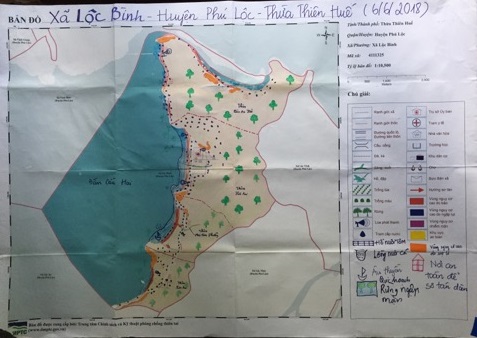 	2. Tóm tắt kết quả bản đồ vùng nguy cơ thiên tai/BĐKH dựa trên bản đồ sơ họa3. Lịch sử thiên tai4. Nhóm dễ bị tổn thương5. Đánh giá hạ tầng và dịch vụ công6. Đánh giá hiện trạng nhà ở7. Số lượng nhà ở trong vùng có nguy cơ thiên tai  và BĐKH8. Điều kiện nước sạch và vệ sinh môi trường9. Y tế-nguy cơ dịch bệnh liên quan đến thiên tai, BĐKH10. Y tế dự phòng – Khả năng phòng ngừa dịch bệnh trong điều kiện thiên tai, BĐKH11. Hiện trạng rừng và mức độ rủi ro với thiên tai, BĐKH12. Hiện trạng sinh kế xung quanh rừng	13. Nguy cơ thiệt hại khi có thiên tai và BĐKH trong hoạt động sản xuất kinh doanh	14. Hiện trạng hệ thống thông tin truyền thông và cảnh báo sớm	15. Hiện trạng công tác phòng chống thiên tai/thích ứng BĐKH	C. KẾT QUẢ ĐÁNH GIÁ RRTT/BĐKH THEO LĨNH VỰC/NGÀNH	1. Kết quả đánh giá Hạ tầng công cộng (Điện, Đường, Trường, Trạm, Công trình Thủy lợi		2. Kết quả đánh giá về nhà ở3. Kết quả đánh giá về nước sạch,  vệ sinh môi trường	4. Kết quả đánh giá về y tế	5. Kết quả đánh giá về giáo dục	6. Kết quả đánh giá về rừng	7. Kết quả đánh giá về trồng trọt	8. Kết quả đánh giá về chăn nuôi (Không thiệt hại về chăn nuôi): Do đa số các hộ dân chỉ chăn nuôi theo hình thức gia trại, nhỏ lẻ	9. Kết quả đánh giá ngành thủy sản10. Kết quả đánh giá lĩnh vực du lịch11. Kết quả đánh giá các ngành buôn bán nhỏ và ngành nghề dịch vụ khác12. Kết quả đánh giá lĩnh vực thông tin truyền thông và cảnh báo sớm	13. Kết quả đánh giá lĩnh vực Phòng chống thiên tai/ thích ứng BĐKH	14. Kết quả đánh giá một số lĩnh vực/ngành then chốt khác của địa phương	D. TỔNG HỢP KẾT QUẢ ĐÁNH GIÁ LIÊN NGÀNH VÀ GIẢI PHÁP	1. Tổng hợp Kết quả phân tích nguyên nhân rủi ro thiên tai/BĐKH	2. Tổng hợp các giải pháp phòng, chống thiên tai/thích ứng BĐKHE. PHỤ LỤC BÁO CÁO	Phụ lục 1. Phụ lục người tham gia đánh giáPhụ lục 2: Các bảng biểu, bản đồ lập ra trong quá trình đánh giá theo hướng dẫn	Công cụ 2: Lịch sử thiên tai	Công cụ 3: Lịch theo mùaCông cụ 4: Kết quả sơ họa bản đồ rủi ro thiên taiCông cụ 5. Điểm mạnh và điểm yếu trong công tác PCTTCông cụ 6: Tổng hợp đánh giá rủi ro thiên taiCông cụ 7Bảng 7.1: Tổng hợp xếp hạng RRTTBảng 7.2: Tổng hợp xếp hạng giải pháp PCTTCông cụ 8: Phân tích nguyên nhânCông cụ 9: Tổng hợp giải pháp PCTT theo thứ tự ưu tiênỦY BAN NHÂN DÂNXÃ LỘC BÌNHSố:    /BC-UBNDCỘNG HÒA XÃ HỘI CHỦ NGHĨA VIỆT NAMĐộc lập – Tự do – Hạnh PhúcLộc Bình, ngày 12 tháng 06 năm 2018BÁO CÁO ĐÁNH GIÁ RỦI RO THIÊN TAI VÀ BIẾN ĐỔI KHÍ HẬU DỰA VÀO CỘNG ĐỒNGXã Lộc Bình, huyện Phú Lộc, tỉnh Thừa Thiên HuếBÁO CÁO ĐÁNH GIÁ RỦI RO THIÊN TAI VÀ BIẾN ĐỔI KHÍ HẬU DỰA VÀO CỘNG ĐỒNGXã Lộc Bình, huyện Phú Lộc, tỉnh Thừa Thiên HuếTTThônSố hộSố hộSố hộSố khẩuSố khẩuSố khẩuTTThônTổngNghèoCận nghèoTổngNamNữ1Tân An4627191392Mai Gia Phường3718191033Hòa An5331221664Tân An Hải1233390339TổngTổng259109150747TTLoại đất (ha)Số lượng (ha)ITổng diện tích đất tự nhiên 2740.381Nhóm đất Nông nghiệp1265.221.1Diện tích Đất  sản xuất Nông nghiệp 111.41.1.1Đất lúa nước 571.1.2Đất trồng cây hàng năm (ngô, khoai, mì, mía)201.1.3Đất trồng cây hàng năm khác34.41.1.4Đất trồng cây lâu năm11.351.2Diện tích Đất lâm nghiệp10551.2.1Đất rừng sản xuất10351.2.2Đất rừng phòng hộ201.2.3Đất rừng đặc dụng1.3Diện tích Đất nuôi trồng thủy/hải sản301.3.1Diện tích thủy sản nước ngọt15.121.3.2Diện tích thủy sản nước mặn/lợ14.821.4Đất làm muối1.5Diện tích Đất nông nghiệp khác(Xây nhà kính phục vụ trồng trọt; xây dựng chuồng trại chăn nuôi gia súc, gia cầm; đất trồng trọt, chăn nuôi, nuôi trồng thủy sản cho mục đích học tập, nghiên cứu thí nghiệm; đất ươm tạo cây giống, con giống và đất trồng hoa, cây cảnh)2Nhóm đất phi nông nghiệp1365.813Diện tích Đất chưa sử dụng 1.6THIÊNTAIXUHƯỚNGTÌNH TRẠNG DỄ BỊ TỔN THƯƠNGNĂNG LỰC PCTTRỦI RO THIÊN TAIBão kéo theo lụt, thủy triều dân- Ngày càng tăng về số lượng cơn bão.- Theo dự báo thì bão ngày càng mạnh, tuy nhiên ở địa phương chưa bị ảnh hưởng trực tiếp do tâm bão, chỉ chịu ảnh hưởng ở vùng gần tâm bão.1. An toàn cộng đồng Vật chất- Có khoảng 23% nhà ở ven sông đầm chịu ảnh hưởng của lũ do mưa bão:+ Thôn Tân An: có 15 nhà+ Thôn MGP: có 20 nhà+ Thôn Hòa An: có 25 nhà+ Thôn Tân An Hải: 65 nhà- Khoảng 84% nhà ở bán kiên cố, 10 nhà tạm (chiếm 1.8%, MGP 2 nhà, Hòa An 5 nhà, TAH 3 nhà).- Có 65 hộ phải sơ tán khi có sạt lỡ (Tân An 12 hộ, Mai Gia Phường 24 hộ, Hòa An 17 hộ, Tân An Hải 12 hộ).- Trạm y tế thiếu phương tiện, trang thiết bị, đường từ các thôn dẫn đến trạm y tế xã khá xa đi lại khó khăn.- Đường điện dây nhỏ, dây trần, kéo dài, dễ bị đứt, chập điện.- Đường liên xã, liên thôn hiểm trở, độ dốc cao, dễ bị sạt lở- Hệ thống truyền thanh hữu tuyến dễ bị đứt do dây dẫn nhỏ, trụ yếu, cây cối nhiều. Thôn Tân An Hải có 02 cụm loa tuy nhiên 01 cụm loa tại xóm Đồng Đò đã hư hỏng, địa hình thôn khá phức tạp, trãi dài nên không đảm bảo cho việc tiếp nhận thông tin của người dân.- Tỷ lệ >45% gồm: người già, trẻ em, người khuyết tật, phụ nữ đơn thân, mang thai chiếm. Đặc biệt số trẻ em trong độ tuổi từ 1 đến 7 tuổi không biết bơi khá nhiều.- Hệ thống đường bê tông tại xóm Ngoài thôn Mai Gia Phường thấp dễ bị ngập lụt gây nguy hiểm trong việc đi lại của người dân.1. An toàn cộng đồng Vật chất- Khoảng 15% nhà ở kiên cố đảm bảo cho công tác sơ tán, trú ẩn của bà con.- Tất cả các thôn đều có lực lượng cơ động, xung kích đảm bảo kịp thời giúp đỡ bà con sơ tán, chằng chống, gia cố nhà cửa. Lực lượng này đa số đã được tham gia lớp tập huấn nâng cao kĩ năng ứng cứu, sơ cứu người khi đuối nước.- Phương tiện giao thông đảm bảo công tác sơ tán, ứng cứu (07 xe ben, 01 xe xúc, 08 ô tô các loại, 01 thuyển cứu hộ và hơn 280 thuyền lớn nhỏ của ngư dân), 06 máy cưa, áo phao 45 cái, phao cứu sinh 80 cái phân đều cho các thôn.- Có 01 hệ thống truyền thanh (08 cụm loa: Tân An 01 cụm, Mai Gia Phường 02 cụm, Hòa An 03 cụm, Tân An Hải 02 cụm), 5 loa cầm tay được trang bị cho các thôn. Đặc biệt 100% hộ dân đều có điện thoại di động, 07 trạm thu phát viễn thông (thôn Mai Gia Phường 2 trạm, Hòa An 03 trạm, Tân An Hải 02 trạm) đảm bảo thông tin liên lạc khi cần thiết.1. An toàn cộng đồng Vật chất- Nhà có nguy cơ tốc mái, sập, mất mát tài sản.- Giao thông: Đường đất lầy lội, nhỏ hẹp, khó khăn trong lúc vận chuyển di dời tài sản (Xóm tân Bình).- Người dân không nắm thông tin kịp thời các kế hoạch phòng chống bão của UBND xã- Trẻ em có nguy cơ đuối nước ở vùng ngập lụtBão kéo theo lụt, thủy triều dân- Ngày càng tăng về số lượng cơn bão.- Theo dự báo thì bão ngày càng mạnh, tuy nhiên ở địa phương chưa bị ảnh hưởng trực tiếp do tâm bão, chỉ chịu ảnh hưởng ở vùng gần tâm bão.2. Sản xuất kinh doanh Vật chất- Nông nghiệp: hoa màu, lúa gần các khe suối dễ bị cát vùi lấp do mưa bão+ Thôn Tân An: khoảng 4.5 ha quanh khu vực khe suối Đình làng, các khe ở núi Gành Quện+ Thôn Mai Gia Phường: khoảng 7 ha quanh khu vực khe Đá Bàn, khe Xoài.+ Thôn Hòa An: khoảng 10 ha quanh khu vực khe Mệ.+ Vào cuối tháng 9-10 thường có mưa lớn, lốc xoáy gây hư hại cho phần lớn diện tích lúa Hè Thu chưa thu hoạch.+ Các công trình thủy lợi dễ bị hư hại.- Lâm nghiệp: cây tràm, keo dễ gãy, đổ do gió bão+ Thôn Tân An: khoảng 8 ha + Thôn Mai Gia Phường: khoảng 7 ha + Thôn Hòa An: khoảng 10 ha + Thôn Tân An Hải: 13 ha- Ngư nghiệp: diện tích nuôi trồng thủy sản 30 ha (hồ nuôi tôm cá, mặt nước nuôi cá lồng)+ Các ao nuôi có nguy cơ bị vỡ đê gây thất thoát, mất mát khoảng 11 ha hồ thấp triều. 7 ha tôm có nguy cơ thiếu ô xi khi mất điện.+ Cá nuôi lồng thả vào tháng 3-4 có nguy cơ chết do ngọt hóa, ô nhiễm môi trường nước do nước nguồn về có hòa tan đất đỏ bazan.+ Có 71 trộ sáo trãi đều 3 thôn (thôn Mai Gia Phường, thôn Hòa An và xóm Tân Bình thuộc thôn Tân An Hải), 17 trộ đáy thuộc xóm An Bình thôn Tân An Hải có nguy cơ bị hư hỏng, mất mát do gió bão kết hợp nước lũ chảy mạnh.+ Lao động nam giới có nguy cơ nguy hiểm đến tính mạng trong mùa mưa bảo do tính chất nghề nò sáo, nghề đáy phải khai thác khi bảo vừa đi qua.+ Khoảng 230 thuyền lớn nhỏ chưa có nơi neo đậu an toàn trong đó: thôn Mai Gia Phường có khoảng 65 thuyền, thôn Hòa An có 35 thuyền, thôn Tân An Hải 130 thuyền.2. Sản xuất kinh doanh Vật chất- Kinh nghiệm chọn giống của người dân khá phong phú phần nào làm giảm thiệt hại khi mùa mua bão đến.- Công trình thủy lợi >75% được bê tông hóa.- Người dân, chính quyền địa phương tích cực tìm nguồn tiêu thụ với mức giá hợp lý trước mùa mưa bão để hạn chế thiệt hại.- Gia cố bờ đê hồ, giăng lưới bảo vệ giảm thất thoát khi vỡ đê hồ. Có máy phát điện đảm bảo cung cấp đủ điện cho ao nuôi.- Chọn giống nuôi phù hợp, thu hoạch trước mùa mua bão.- Gia cố, thay mới ngư cụ vào mùa mưa bão.- Tập huấn, tuyên truyền nâng cao ý thức, bảo vệ tính mạng.- 01 âu thuyền tại thôn Mai Gia Phường đảm bảo neo đậu cho hơn 50 thuyền.2. Sản xuất kinh doanh Vật chất- Rừng gãy: Giá thành giảm, trọng lượng giảm.(Cây bị khô)- Nò sáo: Dễ hư hỏng, cuốn trôi ngư lưới cụ.- Ghe thuyền: Có nguy cơ bị gió đập vỡ, chìm, cuốn trôi (Không có nơi neo đậu an toàn).- Tôm: Chậm lớn, dịch bệnh, thất thoát do vỡ đê.- Đánh bắt thủy sản: Hư hỏng, mất mát dụng cụ, phương tiện. giá sản phẩm giảm.Bão kéo theo lụt, thủy triều dân- Ngày càng tăng về số lượng cơn bão.- Theo dự báo thì bão ngày càng mạnh, tuy nhiên ở địa phương chưa bị ảnh hưởng trực tiếp do tâm bão, chỉ chịu ảnh hưởng ở vùng gần tâm bão.3. Vệ sinh môi trườngVật chất- Khoảng 5% hộ dân sống ven sông đầm chưa có nhà vệ sinh. Đặc biệt: thôn Mai Gia Phường khoảng 12 hộ, thôn Hòa An khoảng 5 hộ, thôn Tân An Hải khoảng 8 hộ.- Tỷ lệ sử dụng nước sạch đạt 98%, tuy nhiên hệ thống nước sạch chỉ được dẫn từ các nguồn trên núi cao về các bể chứa để cung cấp cho người dân nên mùa mưa bão thường bị ô nhiễm bởi đất đỏ bazan.- Hệ thống đường bê tông tại xóm Ngoài thôn Mai Gia Phường thấp dễ bị ngập lụt dẫn đến các bệnh ngoài da cho người dân về mùa mưa bão. 3. Vệ sinh môi trườngVật chất- 01 trạm y tế (01 bác sĩ, 01 y sĩ đông y, 03 điều dưỡng), các thôn đều có cán bộ y tế thôn bản có trang bị hộp thuốc.- 95% hộ dân có nhà vệ sinh- Lượng cloramin B được cung cấp đầy đủ để xử lý nước khi cần thiết.3. Vệ sinh môi trườngVật chất- Ô nhiểm môi trường- Con người: Nguy cơ bệnh ngoài da đối với người tham gia trực tiếp lao động trên sông đầm, trẻ em dễ bị tiêu chảyTháng/ nămLoại thiên taiĐặc điểm xu hướng thiên taiKhu vực chịu thiệt hạiThiệt hại gìTại sao bị thiệt hạiĐã làm gì đểPCTTT9/2006Bão xang seLốc xoáy,Gió giật cấp 12Trên địa bàn xãATCĐ:- Nhà sập: 2 cái.(mai gia phường)- Nhà tóc mái: TÂN AN: 80%MGP:80%Hòa an: 40%TAH: 70%.Người bị thương:3 người(TA:1, MGP:2 )ATCĐ:-Nhà tạm-Lợp tôn broximang- chằn chống không đảm bảo.- Tuyên truyền thông tin cho bà con biết về bão.- Đã phân công BCH, tổ xung kích về các thônSXKD:- Rừng trồng bị thiệt hại.- Nò sáo hư hại 80%.- Giao thông bị ách tắc trên tuyến đường 49b.- Ruông bị cát lấp.- Nghề đáy bị cuốn trôi.- Ghe thuyền chìm 5 chiếc.- Hoa màu cây ăn quả bị thiệt hại. 50%.- Cá lồng chết: 40%.SXKD:- Rừng ở khu vực đồi cao.- sóng to,nước chảy xiết, gió giật mạnh.- nò sáo cố định tại chổ.- Sạt lỡ đất, cây cối gãy- Ruộng gần khe, suối.-Đặt nghề khi mưa bão về- Không có âu thuyền neo đậu..- Trông gần khe suối- Do nước ngọt hóa.- Dằn nò, sáo.- Chặt cây ven đường.- Khơi thông dòng chảy.- Tận thu sớm.VSMT:- Giếng nước bị bẩn do rác, gia súc chết.- Sốt, tiêu chảy nhẹVSMT:- Do người đi làm tiếp súc nước bạc.- Có thuốc khử trùng.- Có y tế cấp phát thuốcT9/2009Bão ket sanaGió cấp 8-10Trên địa bàn 2 thônATCĐ:- Nhà tóc mái: Hòa an: 20%TAH: 15%.ATCĐ:-Nhà tạm-Lợp tôn broximang- chằn chống không đảm bảo.- Tuyên truyền thông tin cho bà con biết về bão.- Đã phân công BCH, tổ xung kích về các thônSXKD:- Rừng trồng bị thiệt hại.- Ruông bị cát lấp.- Nghề đáy bị cuốn trôi.- Hoa màu cây ăn quả bị thiệt hại. 50%.- Cá lồng chết: TAH: 20%SXKD:- Rừng ở khu vực đồi cao.- Ruộng gần khe, suối.- Đặt nghề khi mưa bão về- Trông gần khe suối- Do nước ngọt hóa.-Dằn cọc nghề.- Khơi thông dòng chảy.- Tận thu sớm.VSMT:- Giếng nước bị bẩn do rác, gia súc chết.- Sốt, tiêu chảy nhẹVSMT:- Do người đi làm tiếp súc nước bạc.- Có thuốc khử trùng.- Có y tế cấp phát thuốcT9/ 2013BãoGió cấp 9-11Địa bàn toàn xãATCĐ:- Nhà sập: 2 cái.(Hòa an 1, TAH 1)- Nhà tóc mái: TÂN AN: 30%MGP:30%Hòa an: 20%TAH: 30%.- Ách tắt giao thôngATCĐ:-Nhà tạm-Lợp tôn broximang- chằn chống không đảm bảo- Tuyên truyền thông tin cho bà con biết về bão.- Đã phân công BCH, tổ xung kích về các thôn- Chặt cây ven đườngSXKD:- Rừng trồng bị thiệt hại.- Ruông bị cát lấp.- Hoa màu cây ăn quả bị thiệt hại. 30%.- Cá lồng chết: 40%.- Nguồn lợi thủy sản trên đầm, phá bị chết.- Ngập, Vỡ đê hồ tôm.SXKD:- Ruộng gần khe, suối.- Trông gần khe suối- Do nước ngọt hóa.- Đê đất, yếu.Khơi thông dòng chảy- Tận thu sớm.- Sửa chữa, gia cố đê đậpVSMT:- Giếng nước bị bẩn do rác, gia súc chết.- Sốt, tiêu chảy nhẹVSMT:Do rác thải các nơi khác về.- Có thuốc khử trùng.- Có y tế cấp phát thuốcT11/2017Bảo- kèm theo mưa lớn kéo dàiToàn xãATCĐ:- Đường giao thông bị xói mòn.- Lượng mưa lớn, nước đổ về nhiều.- Tuyên truyền thông tin cho bà con biết về bão.- Đã phân công BCH, tổ xung kích về các thônKhơi thông dòng chảySXKD:- Rừng trồng bị thiệt hại.- Ruông bị cát lấp.- Hoa màu ,cây ăn quả bị thiệt hại. 30%.- Cá lồng chết: 70%.- Nguồn lợi thủy sản trên đầm, phá bị chết.- Ruộng gần khe, suối.- Trông gần khe suối- Tận thu sớm.- Thả cá giống xuống đầm phá để tái tạo lại nguồn lợi thủy sảnVSMT:Ô nhiễm môi trường nước- Do nước ngọt hóa.-Do rác thải các nơi khác về.- Có thuốc khử trùng.- Có y tế cấp phát thuốcTTThônĐối tượng dễ bị tổn thươngĐối tượng dễ bị tổn thươngĐối tượng dễ bị tổn thươngĐối tượng dễ bị tổn thươngĐối tượng dễ bị tổn thươngĐối tượng dễ bị tổn thươngTTThônTrẻ em dưới 16Phụ nữ có thaiNgười cao tuổiNgười khuyết tậtNgười dân tộc thiểu số, vùng sâu vùng xaNgười bị bệnh hiểm nghèo1Tân An4086511122Mai Gia Phường165159210073Hòa An2642515225594Tân An Hải251271321208TổngTổng7207544158626TTHạng mụcĐVTSố lượngChất lượng chống chịu với thiên tai khí hậu(Cao, Trung Bình, Thấp)Năm xây dựngNguy cơ xảy ra thiệt hại khi có thiên tai/BĐKH(Cao, Trung Bình, Thấp)1Trường mầm nonPhòng11CaoThấp2Trường học tiểu học và Trung học cơ sởPhòng16CaoThấp3Trạm y tế/ Phòng khámPhòng01CaoThấp4Đường điệnKm16.8TBTB5Đường giao thôngKm30.7TBTB6Trụ sở UBNDPhòng17CaoThấp7Nhà văn hóa xã/thônNhà03TBTB8ChợCái01TBTBTTTên thônSố hộNhà kiên cố (cả 3 phần: mái, cột, tường làm bằng VLBC)Nhà bán kiên cố (2 trong 3 phần làm bằng VLBC)Nhà thiếu kiến cố (1 trong 3 phần làm bằng VLBC)Nhà đơn sơ/tạm bợ (không có phần nào làm bằng VLBC)Nhà ở các khu vực cần di dời (sạt lở, lũ quét,v.v)1Tân An817470152Mai Gia Phường12020612203Hòa An210211835254Tân An Hải21331177365TổngTổng6248046810125TTLoại nhàSố nhà thuộc vùng rủi ro cao với thiên tai, BĐKH Số nhà thuộc vùng rủi ro trung bình với thiên tai, BĐKH 1Nhà đơn sơ/tạm bợ Thôn Tân An0Thôn Mai Gia Phường2Hòa An5Tân An Hải32Nhà bán kiên cố 2103Nhà thiếu kiến cố4Nhà kiên cố15Tổng sốTên thônSố hộNguồn nước sạchNguồn nước sạchNguồn nước sạchNguồn nước sạchNguồn nước sạchNhà vệ sinhNhà vệ sinhNhà vệ sinhNhà vệ sinhNhà vệ sinhTên thônSố hộGiếng Bể chứaTrạm cấp nước công cộng/ nước máy/Tự chảyKhông có dụng cụ chứaNguy cơ thiệt hại khi có thiên tai/BĐKH (Cao, Trung bình, Thấp)Tự hoạiTạmKhông cóNguy cơ xảy ra thiệt hại khi có thiên tai/BĐKH (Cao, Trung bình, Thấp)Tân An813000MGP1205500Hòa An2109001TAH21312002Tổng62429503TTLoại dịch bệnh phổ biếnTrẻ emPhụ nữNam giớiTrong đó Người cao tuổiTrong đó Người khuyết tậtSốt rétBốt réthuyết Viêm đường hô hấpTay chân miệng……………….……….TTTên ThônKhả năng và kiến thức phòng ngừa dịch bệnhMức độ xảy ra dịch bệnh(Cao, Trung Bình, Thấp)1Tân An2MGP3Hòa An4TAHLoại rừngTổng diện tích (ha)Diện tích  rừng thuộc vùng rủi ro cao với thiên tai, BĐKH (*)Diện tích rừng thuộc vùng rủi ro trung bình với thiên tai, BĐKH (*)Loại rừngTổng diện tích (ha)Diện tích  rừng thuộc vùng rủi ro cao với thiên tai, BĐKH (*)Diện tích rừng thuộc vùng rủi ro trung bình với thiên tai, BĐKH (*)1234Rừng ngập mặnRừng trên cátRừng tự nhiên145145Rừng sản xuất1035845190Diện tích quy hoạch trồng rừng ngập mặn  nhưng chưa trồng11Diện tích quy hoạch trồng rừng trên cát nhưng chưa trồngTổngLoại rừngLiệt kê tên các loại cây được trồng bản địa hoặc loại cây do cộng đồng đề xuất mới (nếu cần thiết)Liệt kê3 mô hình sinh kế trong rừng ngập mặn do cộng đồng đề xuất triển khai tại xã (ưu tiên các mô hình đã thí điểm thành công)Số hộ đã hoặc có thể tham gia vào mỗi loại mô hình sinh kếLoại rừngLiệt kê tên các loại cây được trồng bản địa hoặc loại cây do cộng đồng đề xuất mới (nếu cần thiết)Liệt kê3 mô hình sinh kế trong rừng ngập mặn do cộng đồng đề xuất triển khai tại xã (ưu tiên các mô hình đã thí điểm thành công)Số hộ đã hoặc có thể tham gia vào mỗi loại mô hình sinh kế(1)(2)(3)(4)Rừng ngập mặnRừng trên cátRừng tự nhiênRừng sản xuất Tràm, keoDiện tích quy hoạch trồng rừng ngập mặn  nhưng chưa trồngCây bừng chuaĐược qui hoạch tại các khu bảo vệ nguồn lợi thủy sảnDiện tích quy hoạch trồng rừng trên cát nhưng chưa trồngTổngTTLoại hình sản xuấtSố hộ tham gia SXKD tại xãƯớc tính năng xuất/Khối lượng SX hàng năm theo bình quân hộKhả năng chống chịu với thiên tai& TƯBĐKH (Cao, Trung Bình, Thấp)Mức độ thiệt hại khi có tác động của thiên tai và khí hậu (Cao, Trung Bình, Thấp)1Trồng trọt (ha)Lúa:Sắn:Khoai:Rau màu các loại:13020201058,6 tạ/ha42 tạ/ha42 tạ/ha2 tấn/haThấpTrung bình2Chăn nuôi (con)Trâu: 45Bò: 60Lợn, gia cầm các loại: 75101020200ThấpTrung bình3Nuôi trồng thủy sản (ha): 30 20ThấpTrung binh4Đánh bắt hải sản (tấn):380Tỷ lệ khoảng 60%ThấpCao5Sản xuất tiểu thủ công nghiệp (thu nhập bình quân)04420 triệu đông/nămThấpTrung bình6Buôn bán (thu nhập bình quân)7Du lịch 8Ngành nghề khác- Vd. Đi làm ăn xa, thợ nề, dịch vụ vận tải.v.v (thu nhập bình quân)Chiếm 60%ThấpCaoTTLoại hìnhĐVTSố lượng1Số hộ dân có ti vi và tiếp cận với truyền hình TW/Tỉnh%852Số hộ dân có thể tiếp cận với các đài phát thanh TW/tỉnh%903Số loa phát thanh (không dây, mạng lưới)Loa124Số hộ dân được tiếp cận với các hệ thống loa phát thanh hoặc các hình thức cảnh bảo sớm/khẩn cấp khác (còi ủ, cồng, chiêng, v.v.) tại thôn%505Số trạm khí tượng, thủy văn06Số thôn được thông báo/nhận được báo cáo cập nhật định kỳ về diễn biến điều tiết và xả lũ khu vực thượng lưu (các tuyến hồ chứa phía thượng lưu)Thôn/Tổng số thôn4/4TTLoại hìnhĐVTSố lượng1Số lượng thôn có kế hoạch/phương án Phòng chống thiên tai và/hoặc kế hoạch thích ứng BĐKH hàng nămThôn042Số lượng trường học có kế  hoạch PCTT hàng nămTrường023Số lần diễn tập PCTT trong 10 năm quaLần4Số thành viên Ban chỉ huy PCTT và TKCN của xãNgười15- Trong đó số lượng nữNgười2- Số lượng đã qua đào tạo QLRRTT-DVCĐ hoặc đào tạo tương tự về PCTTNgười25Số lượng lực lượng thanh niên xung kích, chữ thập đỏ, cứu hộ-cứu nạn tại xãNgười33Trong đó số lượng nữ: Người56Số lượng Tuyên truyền viên PCTT/TƯBĐKH dựa vào cộng đồngNgườiTrong đó số lượng nữ:  Người7Số lượng Phương tiện PCTT tại xã:Ghe, thuyền:Chiếc280Áo phaoChiếc45LoaChiếc6Đèn pinChiếc35Máy phát điện dự phòngChiếc5Lều bạtChiếcXe vận tảiChiếc158Số lượng vật tư thiết bị dự phòng- Số lượng gói/đơn vị hóa chất khử trùng tại chỗĐơn vị9Số lượng thuốc y tế dự phòng tại chỗĐơn vị10Khác....Loại hình Thiên tai/BĐKH (v.d. Lũ, Bão, Sạt lở, Hạn, Giông lốc, nước biển dâng, xu hướng thiên tai cực đoan hơn v.v.)Thôn/Số hộXu hướng thiệt hại (tăng, giữ nguyên, giảm)TTDBTT(Số công trình có nguy cơ bị ảnh hưởng do thiên tai/BĐKH) Kỹ năng, công nghệ kỹ thuật áp dụng để PCTT & TƯBĐKH(Cao, Trung Bình, Thấp)Rủi ro thiên tai/BĐKH(cao, trung bình, thấp)(1)(2)(3)(4)(5)(6)BãoTân An/81 hộTăng- Đường giao thông liên thônTrung bìnhTrung bìnhBãoTân An/81 hộ- Hệ thống thủy lợiTrung bìnhTrung bìnhBãoTân An/81 hộ- Nhà văn hóa thôn ThấpCaoBãoTân An/81 hộ- 01 điểm trường mầm non mới sửa chữa năm 2016 nhưng đã ngưng hoạt độngTrung bìnhTrung bìnhBãoTân An/81 hộ- 01 điểm trường tiểu học đã ngưng hoạt độngThấpCaoBãoTân An/81 hộ- Hệ thống đường dây điệnTrung bìnhTrung bìnhBãoMai Gia Phường/ 120 hộGiảm- Đường giao thôngTrung bìnhTrung bìnhBãoMai Gia Phường/ 120 hộ- Hệ thống thủy lợiTrung bìnhTrung bìnhBãoMai Gia Phường/ 120 hộ- Nhà văn hóa thôn Trung bìnhTrung bìnhBãoMai Gia Phường/ 120 hộ- 01 điểm trường mầm non Trung bìnhTrung bìnhBãoMai Gia Phường/ 120 hộ- 01 điểm trường tiểu học và trung học cơ sởTrung bìnhTrung bìnhBãoMai Gia Phường/ 120 hộ- Hệ thống đường dây điện và 01 trạm biến ápTrung bìnhTrung bìnhBãoHòa An/210 hộGiảm- Đường giao thôngTrung bìnhTrung bìnhBãoHòa An/210 hộ- Hệ thống thủy lợiTrung bìnhTrung bìnhBãoHòa An/210 hộ- Trụ sở UBND xã Trung bìnhTrung bìnhBãoHòa An/210 hộ- Trường mầm non Lộc BìnhCaoThấpBãoHòa An/210 hộ- Trường tiểu học và trung học cơ sở Lộc BìnhCaoThấpBãoHòa An/210 hộ- Hệ thống đường dây điện và 02 trạm biến ápTrung bìnhTrung bìnhBãoTân An Hải/ 213 hộGiảm- Đường giao thôngTrung bìnhTrung bìnhBãoTân An Hải/ 213 hộ- Nhà văn hóa thôn Trung bìnhTrung bìnhBãoTân An Hải/ 213 hộ- 01 điểm trường mầm non Trung bìnhTrung bìnhBãoTân An Hải/ 213 hộ- 02 điểm trường tiểu học, 01 điểm đã ngưng hoạt động năm 2016Trung bìnhTrung bìnhBãoTân An Hải/ 213 hộ- Hệ thống đường dây điện, 02 trạm biến ápTrung bìnhTrung bìnhLoại hình Thiên tai/BĐKH (v.d. Lũ, Bão, Sạt lở, Hạn, Giông lốc,nước biển dâng, xu hướng thiên tai cực đoan hơnv.v.)Thôn/Số hộXu hướng thiệt hại (tăng, giữ nguyên, giảm)TTDBTT/Nguy cơ bị thiệt hại khi có thiên tai/BĐKH(Số lượng nhà có nguy cơ bị ảnh hưởng)Kỹ năng, công nghệ kỹ thuật áp dụng để PCTT & TƯBĐKH(Cao, Trung Bình, Thấp)Rủi ro thiên tai/BĐKH(cao, trung bình, thấp)(1)(2)(3)(4)(5)(6)BãoTân An/81 hộGiảm27Trung bìnhCaoBãoMai Gia Phường/120 hộGiảm46Trung bìnhCaoBãoHòa An/210 hộGiảm57Trung bình CaoBãoTân An Hải/ 213 hộGiảm70Trung bìnhTrung bìnhLoại hình Thiên tai/BĐKH (v.d. Lũ, Bão, Sạt lở, Hạn, Giông lốc, nước biển dâng, xu hướng thiên tai cực đoan hơn v.v.)Thôn/Số hộXu hướng thiệt hại (tăng, giữ nguyên, giảm)TTDBTT/Nguy cơ bị ảnh hưởng(Số hộ dân có nguy cơ bị thiếu nước sạch và không đảm bảo vệ sinh khi có thiên tai)Kỹ năng, kỹ thuật áp dụng để PCTT & TƯBĐKH(Cao, Trung Bình, Thấp)Rủi ro thiên tai/BĐKH(cao, trung bình, thấp)(1)(2)(3)(4)(5)(6)BãoTân An/81 hộGiảm0CaoThấpBãoMai Gia Phường/120 hộGiảm10Trung bìnhCaoBãoHòa An/210 hộGiảm0Cao ThấpBãoTân An Hải/ 213 hộGiảm0Cao ThấpLoại hình Thiên tai/BĐKH (v.d. Lũ, Bão, Sạt lở, Hạn, Giông lốc,nước biển dâng, xu hướng thiên tai cực đoan hơnv.v.)Thôn/Số hộXu hướng thiệt hại (tăng, giữ nguyên, giảm)TTDBTTKỹ năng, công nghệ kỹ thuật áp dụng để PCTT & TƯBĐKH(Cao, Trung Bình, Thấp)Rủi ro thiên tai/BĐKH(cao, trung bình, thấp)(1)(2)(3)(4)(5)(6)BãoTân An/81 hộBãoMai Gia Phường/120 hộBãoHòa An/210 hộBãoTân An Hải/ 213 hộLoại hình Thiên tai/BĐKH (v.d. Lũ, Bão, Sạt lở, Hạn, Giông lốc,nước biển dâng, xu hướng thiên tai cực đoan hơn v.v.)Thôn/Số hộXu hướng thiệt hại (Tăng, Giữ nguyên, Giảm)TTDBTTKỹ năng, công nghệ kỹ thuật áp dụng để PCTT & TƯBĐKH(Cao, Trung Bình, Thấp)Rủi ro thiên tai/BĐKH(Cao, Trung Bình, Thấp)(1)(2)(3)(4)(5)(6)BãoTân An/81 hộGiảm- 01 điểm trường tiểu học và trung học cơ sở,  đã dừng hoạt động 03 nămThấpCaoBãoTân An/81 hộGiảm- 01 điểm trường mầm non, tuy nhiên đã dừng hoạt động 03 nămTrung bìnhTrung bìnhMai Gia Phường/120 hộGiảm- 01 điểm trường tiểu học và trung học cơ sởTrung bìnhTrung bìnhMai Gia Phường/120 hộGiảm- 01 điểm trường mầm nonTrung bìnhTrung bìnhHòa An/210 hộGiảm- Trường tiểu học và trung học cơ sở cấp 1-2 Lộc BìnhTrung bìnhTrung bìnhHòa An/210 hộGiảm- Trường mầm non Lộc BìnhTrung bìnhTrung bìnhTân An Hải/ 213 hộGiảm- 02 điểm trường tiểu học và trung học cơ sở, 01 điểm đã dừng hoạt động 03 năm (xóm Hải Bình)ThấpCao- 03 điểm trường mầm non, tuy nhiên 02 điểm (Điểm An Bình, Điểm Hải Bình) đã dừng hoạt động 09 nămThấpCaoLoại hình Thiên tai/BĐKH (v.d. Lũ, Bão, Sạt lở, Hạn, Giông lốc,nước biển dâng, xu hướng thiên tai cực đoan hơn v.v.)Thôn…/Số hộXu hướng thiệt hại (Tăng, Giữ nguyên, Giảm)TTDBTT(Diện tích có nguy cơ thiệt hại - ha) Kỹ năng, công nghệ kỹ thuật áp dụng để PCTT & TƯBĐKH(Cao, Trung Bình, Thấp)Rủi ro thiên tai/BĐKH(Cao, Trung Bình, Thấp)(1)(2)(3)(4)(5)(6)BãoTân An/81 hộGiảm8 ha rừng sản xuất (loại cây: keo, tràm)ThấpCaoBãoMai Gia Phường/120 hộGiảm7 ha rừng sản xuất (loại cây: keo, tràm)ThấpCaoBãoHòa An/210 hộGiảm10 ha rừng sản xuất (loại cây: keo, tràm)ThấpCaoBãoTân An Hải/ 213 hộGiảm13 ha rừng sản xuất (loại cây: keo, tràm)ThấpCaoLoại hình Thiên tai/BĐKH (v.d. Lũ, Bão, Sạt lở, Hạn, Giông lốc,nước biển dâng, xu hướng thiên tai cực đoan hơn v.v.)Thôn…/Số hộXu hướng thiệt hại (Tăng, Giữ nguyên, Giảm)TTDBTT(Diện tích có nguy cơ thiệt hại - ha) Kỹ năng, công nghệ kỹ thuật áp dụng để PCTT & TƯBĐKH(Cao, Trung Bình, Thấp)Rủi ro thiên tai/BĐKH(Cao, Trung Bình, Thấp)(1)(2)(3)(4)(5)(6)BãoTân An/81 hộGiảm4.5 ha lúa, hoa màu khu vực khe Đình làng, các khe khu vực Gành QuệnTrung bìnhTrung bìnhBãoMai Gia Phường/120 hộGiảmkhoảng 7 ha lúa quanh khu vực khe Đá Bàn, khe XoàiTrung bìnhTrung bìnhBãoHòa An/210 hộGiảmkhoảng 10 ha hoa màu, lúa quanh khu vực khe Mệ.Trung bìnhTrung bìnhBãoTân An Hải/ 213 hộKhông ảnh hưởng, thiệt hại vì chỉ gieo trồng vào vụ Đông Xuân Loại hình Thiên tai/BĐKH (v.d. Lũ, Bão, Sạt lở, Hạn, Giông lốc,nước biển dâng, xu hướng thiên tai cực đoan hơn v.v.)Thôn/Số hộXu hướng thiệt hại(Tăng, Giữ nguyên, Giảm)TTDBTT(Số lượng gia súc, gia cầm và có nguy cơ thiệt hại) Kỹ năng, công nghệ kỹ thuật áp dụng để PCTT & TƯBĐKH(Cao, Trung Bình, Thấp)Rủi ro thiên tai/BĐKH(Cao, Trung Bình, Thấp)(1)(2)(3)(4)(5)(6)Loại hình Thiên tai/BĐKH (v.d. Lũ, Bão, Sạt lở, Hạn, Giông lốc, nước biển dâng, xu hướng thiên tai cực đoan hơn v.v.)Thôn/Số hộXu hướng thiệt hại (Tăng, Giữ nguyên, Giảm)TTDBTT(Số diện tích thủy hải sản có nguy cơ thiệt hại khi xảy ra thiên tai, BĐKH) Kỹ năng, công nghệ kỹ thuật áp dụng để PCTT & TƯBĐKH(Cao, Trung Bình, Thấp)Rủi ro thiên tai/BĐKH(Cao, Trung Bình, Thấp)(1)(2)(3)(4)(5)(6)BãoTân An/81 hộTrung bình- 3 ha nuôi tômThấpCaoBãoMai Gia Phường/120 hộTrung bình- 4 ha nuôi tômThấpCaoBãoMai Gia Phường/120 hộTrung bình- 30 trộ sáoTrung bìnhCaoBãoMai Gia Phường/120 hộCao- 1 ha nuôi cá lồngTrung bìnhcaoBãoHòa An/210 hộTrung bình- 8 ha nuôi tômTrung bìnhCaoBãoHòa An/210 hộTrung bình- 15 trộ sáoTrung bìnhCaoBãoHòa An/210 hộCao- 1 ha nuôi cá lồngTrung bìnhCaoBãoTân An Hải/ 213 hộTrung bình- 26 trộ sáoTrung bìnhCaoBãoTân An Hải/ 213 hộCao- 2 ha nuôi cá lồngTrung bìnhCaoLoại hìnhThiên tai,BĐKH (v.d. Lũ, Bão, Sạt lở, Hạn, Giông lốc, nước biển dâng, xu hướng thiên tai cực đoan hơn v.v.)Thôn/Số hộXu hướng thiệt hại (Tăng, Giữ nguyên, Giảm)TTDBTT(Số thôn/hộ dân làm dịch vụ du lich có nguy cơ thiệt hại khi có thiên tai, BĐKH) Kỹ năng, công nghệ kỹ thuật áp dụng để PCTT & TƯBĐKH(Cao, Trung Bình, Thấp)Rủi ro thiên tai/BĐKH(Cao, Trung Bình, Thấp)(1)(2)(3)(4)(5)(6)Loại hình Thiên tai/BĐKH (v.d. Lũ, Bão, Sạt lở, Hạn, Giông lốc, nước biển dâng, xu hướng thiên tai cực đoan hơn v.v.)Thôn/Số hộXu hướng thiệt hại (tăng, giữ nguyên, giảm)TTDBTT(Số hộ dân làm dịch vụ du lịch có nguy cơ thiệt hại khi có thiên tai, BĐKH) Kỹ năng, công nghệ kỹ thuật áp dụng để PCTT & TƯBĐKH(Cao, Trung Bình, Thấp)Rủi ro thiên tai/BĐKH(Cao, Trung Bình, Thấp)(1)(2)(3)(4)(5)(6)BãoTân An/81 hộBãoMai Gia Phường/120 hộBãoHòa An/210 hộBãoTân An Hải/ 213 hộTrung bình04 quán kinh doanh dịch vụ du lịch từ tháng 2 đến tháng 9. Trong đó: có 01 quán bị sập do sạt lỡTrung bìnhCaoLoại hình Thiên tai/BĐKH (v.d. Lũ, Bão, Sạt lở, Hạn, Giông lốc, nước biển dâng, xu hướng thiên tai cực đoan hơn v.v.)Thôn/Số hộXu hướng thiệt hại (Tăng, Giữ nguyên, Giảm)TTDBTT(Số hộ dân được tiếp cận các dịch vụ thông tin truyền thông và cảnh báo chưa phù hợp) Kỹ năng, công nghệ kỹ thuật áp dụng để PCTT & TƯBĐKH(Cao, Trung Bình, Thấp)Rủi ro thiên tai/BĐKH(Cao, Trung Bình, Thấp)(1)(2)(3)(4)(5)(6)BãoTân An/81 hộTăng- 81/81 hộ tiếp cận thông tin. 100% hộ có điện thoại di động đảm bảo tiếp nhận thông tin canh báo khi cần thiết của xã, thôn.Trung bìnhThấpBãoMai Gia Phường/120 hộTăng120/120 hộ tiếp cận thông tin phát thanh. 100% hộ có điện thoại di động đảm bảo tiếp nhận thông tin canh báo khi cần thiết của xã, thôn.Trung bìnhThấpBãoHòa An/210 hộTăng210/210 hộ tiếp cận thông tin phát thanh. 100% hộ có điện thoại di động đảm bảo tiếp nhận thông tin canh báo khi cần thiết của xã, thôn.Trung bìnhThấpBãoTân An Hải/ 213 hộTăng50/213 hộ tiếp cận thông tin phát thanh (xóm Tân Bình). 100% hộ có điện thoại di động đảm bảo tiếp nhận thông tin canh báo khi cần thiết của xã, thôn. Trung bìnhThấpLoại hình Thiên tai/BĐKH (v.d. Lũ, Bão, Sạt lở, Hạn, Giông lốc, nước biển dâng, xu hướng thiên tai cực đoan hơn v.v.)Thôn/Số hộXu hướng thiệt hại (Tăng, Giữ nguyên, Giảm)TTDBTT(Số cán bộ chuyên trách/phụ trách và lực lượng 4 tại chỗ có ít nhất 5 năm làm việc trong lĩnh vực PCTT và BĐKH) Kỹ năng, công nghệ kỹ thuật áp dụng để phòng chống thiên tai và thích ứng với BĐKH(Cao, Trung Bình, Thấp)Rủi ro thiên tai/BĐKH(Cao, Trung Bình, Thấp)(1)(2)(3)(4)(5)(6)BãoTân An/81 hộGiảmCó hệ thống chính trị thôn, ban chỉ huy thôn.Xây dựng kế hoạch PCTT.Có đội xung kích 15 người ( trong đó có 12 nam, 03 nữ.Tổ chức tuyên truyền về phòng chống thiên tai, huy động lực lượng khi có thiên tai xảy ra, tổ chức triển khai kế hoạch, phân công các thành viên trong tổ, chỉ đạo lực ượng giúp dân di dời ở vùng thấp trũng và vùng sạt lỡ đến nơi an toàn.Công tác tuyên truyền bằng miệng kịp thời.Người dân ý thức được về phòng chống thiên tai ThấpTrung bìnhBãoMai Gia Phường/120 hộGiảmCó hệ thống chính trị thôn, ban chỉ huy thôn.Xây dựng kế hoạch PCTT.Có đội xung kích 15 người ( trong đó có 12 nam, 03 nữ.Tổ chức tuyên truyền về phòng chống thiên tai, huy động lực lượng khi có thiên tai xảy ra, tổ chức triển khai kế hoạch, phân công các thành viên trong tổ, chỉ đạo lực ượng giúp dân di dời ở vùng thấp trũng và vùng sạt lỡ đến nơi an toàn.Công tác tuyên truyền bằng miệng kịp thời.Người dân ý thức được về phòng chống thiên taiThấpCaoBãoHòa An/210 hộGiảmCó hệ thống chính trị thôn, ban chỉ huy thôn.Xây dựng kế hoạch PCTT.Có đội xung kích 15 người ( trong đó có 10 nam, 05 nữ.Tổ chức tuyên truyền về phòng chống thiên tai, huy động lực lượng khi có thiên tai xảy ra, tổ chức triển khai kế hoạch, phân công các thành viên trong tổ, chỉ đạo lực ượng giúp dân di dời ở vùng thấp trũng và vùng sạt lỡ đến nơi an toàn.Công tác tuyên truyền bằng miệng kịp thời.Người dân ý thức được về phòng chống thiên taiThấpCaoBãoTân An Hải/ 213 hộTăngCó hệ thống chính trị thôn, ban chỉ huy thôn.Xây dựng kế hoạch PCTT.Có đội xung kích 15 người ( trong đó có 11 nam, 04 nữ.Tổ chức tuyên truyền về phòng chống thiên tai, huy động lực lượng khi có thiên tai xảy ra, tổ chức triển khai kế hoạch, phân công các thành viên trong tổ, chỉ đạo lực ượng giúp dân di dời ở vùng thấp trũng và vùng sạt lỡ đến nơi an toàn.Công tác tuyên truyền bằng miệng kịp thời.Người dân ý thức được về phòng chống thiên taiThấpCaoLoại hình Thiên tai/BĐKH (v.d. Lũ, Bão, Sạt lở, Hạn, Giông lốc, nước biển dâng, xu hướng thiên tai cực đoan hơnv.v.)Thôn/Số hộXu hướng thiệt hại (Tăng, Giữ nguyên, Giảm)TTDBTT(Số hộ dân/lực lượng lao động/tài sản có nguy cơ bị thiệt hại trong thiên tai và do BĐKH) Kỹ năng, công nghệ kỹ thuật áp dụng để PCTT & TƯBĐKH(Cao, Trung Bình, Thấp)Rủi ro thiên tai/BĐKH(Cao, Trung Bình, Thấp)(1)(2)(3)(4)(5)(6)BãoTân An/81 hộBãoMai Gia Phường/120 hộBãoHòa An/210 hộBãoTân An Hải/ 213 hộThứ tự vấn đề ưu tiên (*)Rủi ro thiên tai/BĐKHTTDBTDNguyên nhânGiải pháp1Nhà ở có nguy cơ ảnh hưởng (sập, ngập, tốc mái)- Một số nhà xây dựng chưa đúng quy trình kỹ thuật- Xây dựng, nâng cấp nhà ở kiên cố1Nhà ở có nguy cơ ảnh hưởng (sập, ngập, tốc mái)- Người già nhiều ảnh hưởng đến khả năng gia cố chằng chống nhà cửa- Chằng chống, gia cố nhà cửa mùa mưa bão1Nhà ở có nguy cơ ảnh hưởng (sập, ngập, tốc mái)- Gió bão lớn- Ủy ban nhân dân xã thành lập Tổ Thanh niên xung kích giúp những hộ già, neo đơn.1Nhà ở có nguy cơ ảnh hưởng (sập, ngập, tốc mái)- Nhà yếu, nhà bán kiên cố 75% (nhà cấp 4, nhà lâu năm, nhà tạm không bê tông cốt thép)- Trồng cây chắn gió, xây kè, khơi thông khe suối1Nhà ở có nguy cơ ảnh hưởng (sập, ngập, tốc mái)- Ví trí nhà ở và hướng gió ảnh hưởng chung trên toàn xã, ven khe suốiTrồng cây chắn gió, xây kè, khơi thông khe suối1Nhà ở có nguy cơ ảnh hưởng (sập, ngập, tốc mái)- Địa chất xấu, sạt lở khi đào đất, đào hố móng, do trời mưa- Kiểm tra địa chất đất, gia cố xây tường ngăn không cho việc lở đất xảy ra, hạn chế xây nhà vào mùa mưa.1Nhà ở có nguy cơ ảnh hưởng (sập, ngập, tốc mái)- Không có khảo sát và biện pháp thi công- Cần khảo sát kỹ và đào thăm dò2Lúa Đông Xuân bạc lá, chậm phát triển, chết phải gieo sạ lại- Giống lúa chưa phù hợp với đất đai, thổ nhưỡng và thiếu kinh phí- Đề xuất hỗ trợ kinh phí chọn giống lúa phù hợp2Lúa Đông Xuân bạc lá, chậm phát triển, chết phải gieo sạ lại- Khâu quản lý Hợp tác xã không đưa lịch thời vụ kịp thời- Hợp tác xã tập trung chỉ đạo, triển khai lịch thời vụ kịp thời2Lúa Đông Xuân bạc lá, chậm phát triển, chết phải gieo sạ lại- Chưa tham gia tập huấn đầy đủ (nông nghiệp IBM)- Tổ chức các lớp tập huấn về kỹ năng chăm sóc, bảo vệ lúa3Ô nhiễm môi trường- Thải rác không đúng nơi quy định, phân loại rác chưa hợp lý- Tuyên truyền, tập huấn nâng cao ý thức cho người dân về cách phân loại rác thải tại nguồn.3Ô nhiễm môi trường- Người dân thiếu ý thức trong vấn đề vệ sinh- Xây nhà vệ sinh cho những hộ chưa có 3Ô nhiễm môi trường- Xác chết động vật, bèo, những loại rác ở nơi khác- Tuyên truyền các hộ gia đình có ý thức phân loại, xử lý và huy động lực lượng cộng đồng3Ô nhiễm môi trường- Ô nhiễm nguồn nước giếng đào, thiếu nước sạch sử dụng trong sinh hoạt- Làm vệ sinh, xử lý thuốc Clomin B, nạo vét khơi thông đầu nguồn nước4Phương tiện và khai thác thủy hải sản và nuôi trồng có thể bị thiệt hại (ghe, thuyền, ngư lưới cụ)- Nơi neo đậu an toàn (không có âu thuyền)- Quy hoạch, xây dựng thêm âu thuyền4Phương tiện và khai thác thủy hải sản và nuôi trồng có thể bị thiệt hại (ghe, thuyền, ngư lưới cụ)- Vỡ đê ao nuôi khi triều dâng kết hợp nước lũ về- Gia cố bờ đê4Phương tiện và khai thác thủy hải sản và nuôi trồng có thể bị thiệt hại (ghe, thuyền, ngư lưới cụ)- Không thu gom ngư lưới cụ khi gió bao đến- Gia cố, thay mới ngư cụ để hạn chế thiệt hại5Thiếu nước tưới tiêu hoa màu và lúa Hè Thu- Một số người dân chưa có ý thức bảo vệ đê đập, kênh mương (đục khoét kênh mương)- Nâng cao ý thức bảo vệ kênh mương và có biện pháp xử lý đối với những đối tượng vi phạm5Thiếu nước tưới tiêu hoa màu và lúa Hè Thu- Chưa có hồ để dự trữ nước- Đề xuất hỗ trợ kinh phí xây dựng hồ chứa nước5Thiếu nước tưới tiêu hoa màu và lúa Hè Thu- Đê dập, kênh mương chưa đảm bảo dẫn đến thất thoát nước- Đề xuất hỗ trợ kinh phí sửa chữa đê đập, kênh mương.5Thiếu nước tưới tiêu hoa màu và lúa Hè Thu- Đoạn kênh mương bị vùi lấp chưa được nạo vét (từ nhà ông Toản đến ông Thắng, thôn Hòa An)- Hợp tác xã cần có kế hoạch nạo vét kênh mương trước vụ mùa.5Thiếu nước tưới tiêu hoa màu và lúa Hè Thu- Nắng nóng kéo dài - Chuyển đổi cơ cấu cây trồng hợp lý5Thiếu nước tưới tiêu hoa màu và lúa Hè Thu- Môi trường sinh thái bị phá hoại do nạn chặt phá rừng  bừa bãi- Trồng cây gây rừng khôi phục hệ sinh thái5Thiếu nước tưới tiêu hoa màu và lúa Hè Thu- Sử dụng và quản lý tài nguyên nước không hợp lý- Mỗi người cần nhận thức rõ tầm quan trọng của nước để sử dụng một cách tiết kiệm6Lúa Hè Thu ngập úng, nảy mầm vào thời điểm thu hoạch- Chọn giống vụ lúa Hè Thu không phù hợp thời vụ, kéo dài thời gian- Chọn giống lúa ngắn ngày đưa vào gieo sạ để thu hoạch trước mùa mưa bão.6Lúa Hè Thu ngập úng, nảy mầm vào thời điểm thu hoạch- Giống xác nhận ngắn ngày giá cao, tỷ lệ đưa giống xác nhận vụ hè Thu còn thấp- Tuyên truyền, vận động, khuyến khích, hướng dẫn bà con đưa lúa xác nhận vào vụ Hè Thu đạt hiệu quả caoNhóm ngành/lĩnh vực Các giải pháp đề xuất  (theo số thứ tự ưu tiên của cộng đồng)Địa điểm và đối tượng hưởng lợiHoạt động cụ thể để thực hiện giải phápThời gian dự kiếnThời gian dự kiếnNguồn ngân sách dự kiếnNhóm ngành/lĩnh vực Các giải pháp đề xuất  (theo số thứ tự ưu tiên của cộng đồng)Địa điểm và đối tượng hưởng lợiHoạt động cụ thể để thực hiện giải phápNgắn hạn (thời gian thực hiện dưới 2 năm)Dài hạn (thời gian thực hiện trên 2 năm)Nguồn ngân sách dự kiếnHạ tầng công cộng (Điện, Đường, Trường, Trạm, Công trình Thủy lợi)Quy hoạch xây dựng thêm âu thuyền- Thôn Tân An Hải (xóm Tân Binh)- Khảo sát vị trí, lấy ý kiến cộng đồng- Xây dựng kế hoạch, nhu cầu kinh phí - Vận động hiến đất.XNhà nướcHạ tầng công cộng (Điện, Đường, Trường, Trạm, Công trình Thủy lợi)Đề xuất hỗ trợ kinh phí sửa chữa kênh mương- 3 thôn: Tân An, Mai Gia Phường, Hòa An- Kiểm tra, rà soát các tuyến kênh mương hư hỏng, xuống cấp- Xây dựng kế hoạch nhu cầu kinh phíXNhà nướcNhà ở- Sửa chữa, xây dựng mới nhà ở kiên cố hơn.Toàn xã- Rà soát, chọn đối tượng, lập sách ưu tiên.- Tuyên truyền nâng cao nhận thức của người dân về nhà ở an toànX- Hộ dân- Nhà nước- Dự ánNhà ở- Chằng chống gia cố nhà cửa mùa mưa bảoToàn xã- Tuyên truyền, vận động người dân nâng cao nhận thức.- Tập huấn kĩ thuật giá cố, chằng chống nhà cho người dânX- Dự án, người dânNước sạch, vệ sinh và môi trường- Tuyên truyền, tập huấn nâng cao ý thức người dân để biết cách phân loại rácToàn xã- Lập kế hoạch phát thanh tuyên truyền- Lồng ghép vào các cuộc họp tại thôn, xãXThủy sảnGia cố, thay mới ngư cụ trước mùa mưa bãoToàn xã- Kiểm tra các phương tiện, dụng cụ đánh bắt, nuôi trồng.- Chuẩn bị kinh phí mua mới, sửa chữa ngư lưới cụ.X- Hộ dân TTHọ tênĐơn vịSố điện thoại1Phan Bá ChiêmPCT.UBND xã09477337052Nguyễn BiểuCHT. Ban CHQS09325075383Nguyễn Xuân TuânCC. VP-TK xã09771552214Nguyễn ChuCC. ĐC-NN xã09086302785Nguyễn Văn HuyênCC. ĐC-NN xã09838008456Huỳnh ChótCC. VHXH09144189387Lê Thị HuếPCT. Hội LHPN012235302078Trần Đình HuyCT. Hội ND09839176639Hoàng Văn MinhCT. Hội CCB096240860910Lê Thị Mộng LinhCT. Hội CTĐ0165452980011Nguyễn ChínhCT. UBMTTQVN097719945112Ngô Văn ChínhTĐT trung đội DQ093415413513Đoàn Củ TĐT thôn MGP0169876848814Trương DũngTĐT thôn Hòa An0164684540415Nguyễn Xuân QuangTĐT thôn Tân An Hải0976584509Tháng/ nămLoại thiên taiĐặc điểm xu hướng thiên taiKhu vực chịu thiệt hạiThiệt hại gìTại sao bị thiệt hạiĐã làm gì đểPCTTT9/2006Bão xang seLốc xoáy,Gió giật cấp 12Trên địa bàn xãATCĐ:- Nhà sập: 2 cái.(mai gia phường)- Nhà tóc mái: TÂN AN: 80%MGP:80%Hòa an: 40%TAH: 70%.Người bị thương:3 người(TA:1, MGP:2 )ATCĐ:-Nhà tạm-Lợp tôn broximang- chằn chống không đảm bảo.- Tuyên truyền thông tin cho bà con biết về bão.- Đã phân công BCH, tổ xung kích về các thônSXKD:- Rừng trồng bị thiệt hại.- Nò sáo hư hại 80%.- Giao thông bị ách tắc trên tuyến đường 49b.- Ruông bị cát lấp.- Nghề đáy bị cuốn trôi.- Ghe thuyền chìm 5 chiếc.- Hoa màu cây ăn quả bị thiệt hại. 50%.- Cá lồng chết: 40%.SXKD:- Rừng ở khu vực đồi cao.- sóng to,nước chảy xiết, gió giật mạnh.- nò sáo cố định tại chổ.- Sạt lỡ đất, cây cối gãy- Ruộng gần khe, suối.-Đặt nghề khi mưa bão về- Không có âu thuyền neo đậu..- Trông gần khe suối- Do nước ngọt hóa.- Dằn nò, sáo.- Chặt cây ven đường.- Khơi thông dòng chảy.- Tận thu sớm.VSMT:- Giếng nước bị bẩn do rác, gia súc chết.- Sốt, tiêu chảy nhẹVSMT:- Do người đi làm tiếp súc nước bạc.- Có thuốc khử trùng.- Có y tế cấp phát thuốcT9/2009Bão ket sanaGió cấp 8-10Trên địa bàn 2 thônATCĐ:- Nhà tóc mái: Hòa an: 20%TAH: 15%.ATCĐ:-Nhà tạm-Lợp tôn broximang- chằn chống không đảm bảo.- Tuyên truyền thông tin cho bà con biết về bão.- Đã phân công BCH, tổ xung kích về các thônSXKD:- Rừng trồng bị thiệt hại.- Ruông bị cát lấp.- Nghề đáy bị cuốn trôi.- Hoa màu cây ăn quả bị thiệt hại. 50%.- Cá lồng chết: TAH: 20%SXKD:- Rừng ở khu vực đồi cao.- Ruộng gần khe, suối.- Đặt nghề khi mưa bão về- Trông gần khe suối- Do nước ngọt hóa.-Dằn cọc nghề.- Khơi thông dòng chảy.- Tận thu sớm.VSMT:- Giếng nước bị bẩn do rác, gia súc chết.- Sốt, tiêu chảy nhẹVSMT:- Do người đi làm tiếp súc nước bạc.- Có thuốc khử trùng.- Có y tế cấp phát thuốcT9/ 2013BãoGió cấp 9-11Địa bàn toàn xãATCĐ:- Nhà sập: 2 cái.(Hòa an 1, TAH 1)- Nhà tóc mái: TÂN AN: 30%MGP:30%Hòa an: 20%TAH: 30%.- Ách tắt giao thôngATCĐ:-Nhà tạm-Lợp tôn broximang- chằn chống không đảm bảo- Tuyên truyền thông tin cho bà con biết về bão.- Đã phân công BCH, tổ xung kích về các thôn- Chặt cây ven đườngSXKD:- Rừng trồng bị thiệt hại.- Ruông bị cát lấp.- Hoa màu cây ăn quả bị thiệt hại. 30%.- Cá lồng chết: 40%.- Nguồn lợi thủy sản trên đầm, phá bị chết.- Ngập, Vỡ đê hồ tôm.SXKD:- Ruộng gần khe, suối.- Trông gần khe suối- Do nước ngọt hóa.- Đê đất, yếu.Khơi thông dòng chảy- Tận thu sớm.- Sửa chữa, gia cố đê đậpVSMT:- Giếng nước bị bẩn do rác, gia súc chết.- Sốt, tiêu chảy nhẹVSMT:Do rác thải các nơi khác về.- Có thuốc khử trùng.- Có y tế cấp phát thuốcT11/2017Bảo- kèm theo mưa lớn kéo dàiToàn xãATCĐ:- Đường giao thông bị xói mòn.- Lượng mưa lớn, nước đổ về nhiều.- Tuyên truyền thông tin cho bà con biết về bão.- Đã phân công BCH, tổ xung kích về các thônKhơi thông dòng chảySXKD:- Rừng trồng bị thiệt hại.- Ruông bị cát lấp.- Hoa màu ,cây ăn quả bị thiệt hại. 30%.- Cá lồng chết: 70%.- Nguồn lợi thủy sản trên đầm, phá bị chết.- Ruộng gần khe, suối.- Trông gần khe suối- Tận thu sớm.- Thả cá giống xuống đầm phá để tái tạo lại nguồn lợi thủy sảnVSMT:Ô nhiễm môi trường nước- Do nước ngọt hóa.-Do rác thải các nơi khác về.- Có thuốc khử trùng.- Có y tế cấp phát thuốcTHIÊN TAITHÁNG (Dương lịch)THÁNG (Dương lịch)THÁNG (Dương lịch)THÁNG (Dương lịch)THÁNG (Dương lịch)THÁNG (Dương lịch)THÁNG (Dương lịch)THÁNG (Dương lịch)THÁNG (Dương lịch)THÁNG (Dương lịch)THÁNG (Dương lịch)THÁNG (Dương lịch)XU HƯỚNGXU HƯỚNGXU HƯỚNGTHIÊN TAI123456789101112XU HƯỚNGXU HƯỚNGXU HƯỚNGBão- Đến sớm, bất thường (đến: tháng 6,7; kết thúc tháng 11, 12), đổ bộ vào đất liền ban đêm (22 giờ đến 5 giờ sáng hôm sau).- Bão thường thay đổi hướng gió, vào đất liền gió không giảm, kèm theo mưa lớn, gió xoáy.- Đến sớm, bất thường (đến: tháng 6,7; kết thúc tháng 11, 12), đổ bộ vào đất liền ban đêm (22 giờ đến 5 giờ sáng hôm sau).- Bão thường thay đổi hướng gió, vào đất liền gió không giảm, kèm theo mưa lớn, gió xoáy.- Đến sớm, bất thường (đến: tháng 6,7; kết thúc tháng 11, 12), đổ bộ vào đất liền ban đêm (22 giờ đến 5 giờ sáng hôm sau).- Bão thường thay đổi hướng gió, vào đất liền gió không giảm, kèm theo mưa lớn, gió xoáy.Lụt- Mưa lớn kéo dài, triều cường dâng.- Nước nguồn (sông, suối, hồ, đập) lên nhanh xuống nhanh.- Mưa lớn kéo dài, triều cường dâng.- Nước nguồn (sông, suối, hồ, đập) lên nhanh xuống nhanh.- Mưa lớn kéo dài, triều cường dâng.- Nước nguồn (sông, suối, hồ, đập) lên nhanh xuống nhanh.Rét- Nhiệt độ xuống thấp hơn trước, ban đêm ở các vùng cao có thời điểm xuống 12-130C.- Thời gian kéo dài.- Nhiệt độ xuống thấp hơn trước, ban đêm ở các vùng cao có thời điểm xuống 12-130C.- Thời gian kéo dài.- Nhiệt độ xuống thấp hơn trước, ban đêm ở các vùng cao có thời điểm xuống 12-130C.- Thời gian kéo dài.Hạn hán- Nhiệt độ cao hơn, có thời điểm gần 400C.- Thời gian nắng nóng trong ngày kéo dài (9 giờ sáng đến 15 giờ chiều)- Nhiệt độ cao hơn, có thời điểm gần 400C.- Thời gian nắng nóng trong ngày kéo dài (9 giờ sáng đến 15 giờ chiều)- Nhiệt độ cao hơn, có thời điểm gần 400C.- Thời gian nắng nóng trong ngày kéo dài (9 giờ sáng đến 15 giờ chiều)HOẠT ĐỘNGKT - XH123456789101112Ảnh hưởng củathiên taiTại sao?Kinh nghiệm PCTTI. Nông nghiệp1.Trồng lúa chiếm 30% thu nhập* Lúa vụ Hè Thu: Diện tích 56 ha. Số hộ tham gia SX: 50% trên toàn xã.Nam: 60%, Nữ:  40%* Vụ Đông Xuân: Diện tích 56 ha. Số hộ tham gia SX: 50% trên toàn xã.Nam: 60%, Nữ:  40%2. Hoa màu:Khoai, lạc, ớt, ngô. Diện tích 07 ha (thời gian: cả năm)* Bão: - Gió lớn, cây lúa đổ, lúa ngập úng, lên mộng.Chậm phát triển* Hạn hán: - Khâu làm đất không đúng thời vụ.- Lúa kém phát triển, cháy khô.- Nghẹn đòng, sâu bệnh phát triển* Rét: - Lúa mới gieo sạ bạc lá, chậm lên, chết, phải gieo sạ lại dẫn đến trễ vụ- Cây đổ, ngập úng, cháy khô, sâu bệnh, kém phát triểnMột số diện tích lúa ven phá thấp trũng, nước rút chậm.Nước không thoát được do triều cường dâng.- Do thiếu nước.- Rễ không phát triển.- Không thay đổi nước kịp thời- Chưa có hệ thống tưới tiêu (thiếu nước vào mùa nắng nóng, ngập úng, gãy đổ vào mùa mưa bão)Gieo sạ đúng thời vụ.Chọn giống ngắn ngày, tăng cường khâu chăm sóc.Thu hoạch kịp thời (xanh nhà hơn già đồng)Quan tâm công tác thủy lợi (đào hồ, đắp đập, giữ nước, nạo vét kênh mương).Tăng cường chăm sóc, phòng trừ sâu bệnh.Tổ chức thăm đồng thường xuyên để kịp thời thay nước mới vào cho lúa.- Các hộ gia đình tự trang bị dụng cụ tưới tiêu phục vụ sản xuất.I. Nông nghiệp1.Trồng lúa chiếm 30% thu nhập* Lúa vụ Hè Thu: Diện tích 56 ha. Số hộ tham gia SX: 50% trên toàn xã.Nam: 60%, Nữ:  40%* Vụ Đông Xuân: Diện tích 56 ha. Số hộ tham gia SX: 50% trên toàn xã.Nam: 60%, Nữ:  40%2. Hoa màu:Khoai, lạc, ớt, ngô. Diện tích 07 ha (thời gian: cả năm)* Bão: - Gió lớn, cây lúa đổ, lúa ngập úng, lên mộng.Chậm phát triển* Hạn hán: - Khâu làm đất không đúng thời vụ.- Lúa kém phát triển, cháy khô.- Nghẹn đòng, sâu bệnh phát triển* Rét: - Lúa mới gieo sạ bạc lá, chậm lên, chết, phải gieo sạ lại dẫn đến trễ vụ- Cây đổ, ngập úng, cháy khô, sâu bệnh, kém phát triểnMột số diện tích lúa ven phá thấp trũng, nước rút chậm.Nước không thoát được do triều cường dâng.- Do thiếu nước.- Rễ không phát triển.- Không thay đổi nước kịp thời- Chưa có hệ thống tưới tiêu (thiếu nước vào mùa nắng nóng, ngập úng, gãy đổ vào mùa mưa bão)Gieo sạ đúng thời vụ.Chọn giống ngắn ngày, tăng cường khâu chăm sóc.Thu hoạch kịp thời (xanh nhà hơn già đồng)Quan tâm công tác thủy lợi (đào hồ, đắp đập, giữ nước, nạo vét kênh mương).Tăng cường chăm sóc, phòng trừ sâu bệnh.Tổ chức thăm đồng thường xuyên để kịp thời thay nước mới vào cho lúa.- Các hộ gia đình tự trang bị dụng cụ tưới tiêu phục vụ sản xuất.II. Ngư nghiệp * Khai thác sông đầm. Tham gia: Nam: 50%, Nữ 50%; biển gần bờ:Nam: 80%, Nữ 20%* Nuôi trồng. Nam: 70%, Nữ30% . Nam làm việc nặng (làm ao, cắm lồng, chạy máy, cho ăn). Nữ phụ cho ăn, phụ thu hoạch đi bán.Nuôi tômVụ chínhNuôi cá lồngBão, lụt: - An toàn tính mạng con người.- Thiệt hại về ngư lưới cụ của ngư dân (nò sáo, lừ, lưới).- Ghe, thuyền chìm, trôi và hư hỏngHạn hán:- Sản lượng khai thác thấpBão, lụt:- Cá, tôm chết và ra ngoài.Hạn hán:- Tôm, cá chết, chậm phát triển- Một số người dân thiếu thông tin.- Sóng to, gió lớn, thủy triều dâng.- Chủ quan, lợi dụng thu hoạch của người khác- Nước nóng, các loại thủy hải sản ít sinh sản.- Đê đập hồ bị vỡ, lồng bè nuôi cá trôi (các đê hồ yếu, lồng tạm bợ)- Môi trường nước bị ngọt hóa.- Nước nóng, độ PH cao, môi trường ô nhiễm.- Thường xuyên theo dõi thông tin của thiên tai.- Gia cố, thu cất các phương tiện khai thác.- Theo dõi, giám sát, kêu gọi ngư dân đưa ghe thuyền vào nơi trú ẩn an toàn (âu thuyền).- Giảm thời gian và phương tiện khai thác.- Kiên cố đê đập, chắn thêm lưới để hạn chế tôm cá ra ngoài. - Thu hoạch sớm.- Lắp quạt nước và bơm nước vào.III. Lâm nghiệp Tham gia sản xuất: Nam: 60%, Nữ 40%Bão- Gãy đổ, thiệt hại kinh tế (cây lớn thiệt hại ít, cây nhỏ dưới 3 năm mất trắng)- Địa hình ven biển và đầm phá nên chịu ảnh hưởng trực tiếp của bão.- Làm vệ sinh rừng trồng, tỉa những cành không cần thiết, tăng cường khâu chăm sóc, hạn chế chu kỳ chăm sócIV. Dịch vụ buôn bán nhỏ chiếm 5% thu nhập. Tham gia sản xuất: Nam: 20%, Nữ 80%Đường giao thông đi lại khó khăn, thiếu hàng hóa, thu nhập không ổn địnhLụt làm ngập quán, làm cho hàng hóa bị ẩm ướt, hư hỏng.Giao thông ách tắc, không đi lại được, hàng hóa ít, giá cả tăngLều quán còn tạm bợ. Chợ nhỏ, không đủ hàng hóa nên phải đi xa để mua bán- Tích trữ hàng hóa để sử dụng.- Tháo dỡ hoặc chằng chống các lều, quán buôn bán ở biển khi về mùa mưa bão.THIÊNTAIXUHƯỚNGTÌNH TRẠNG DỄ BỊ TỔN THƯƠNGNĂNG LỰC PCTTRỦI RO THIÊN TAIBãoLụtHạn hánRét- Ngày càng tăng về số lượng cơn bão.- Theo dự báo thì bão ngày càng mạnh, tuy nhiên ở địa phương chưa bị ảnh hưởng trực tiếp do tâm bão, chỉ chịu ảnh hưởng ở vùng gần tâm bão.1. An toàn cộng đồng Vật chất- Có khoảng 23% nhà ở ven sông đầm chịu ảnh hưởng của lũ do mưa bão:+ Thôn Tân An: có 15 nhà+ Thôn MGP: có 20 nhà+ Thôn Hòa An: có 25 nhà+ Thôn Tân An Hải: 65 nhà- Khoảng 84% nhà ở bán kiên cố, 10 nhà tạm (chiếm 1.8%, MGP 2 nhà, Hòa An 5 nhà, TAH 3 nhà).- Có 65 hộ phải sơ tán khi có sạt lỡ (Tân An 12 hộ, Mai Gia Phường 24 hộ, Hòa An 17 hộ, Tân An Hải 12 hộ).- Trạm y tế thiếu phương tiện, trang thiết bị, đường từ các thôn dẫn đến trạm y tế xã khá xa đi lại khó khăn.- Đường điện dây nhỏ, dây trần, kéo dài, dễ bị đứt, chập điện.- Đường liên xã, liên thôn hiểm trở, độ dốc cao, dễ bị sạt lở- Hệ thống truyền thanh hữu tuyến dễ bị đứt do dây dẫn nhỏ, trụ yếu, cây cối nhiều. Thôn Tân An Hải có 02 cụm loa tuy nhiên 01 cụm loa tại xóm Đồng Đò đã hư hỏng, địa hình thôn khá phức tạp, trãi dài nên không đảm bảo cho việc tiếp nhận thông tin của người dân.- Tỷ lệ người già, trẻ em, người khuyết tật, phụ nữ đơn thân, mang thai chiếm >45%. Đặc biệt số trẻ em trong độ tuổi từ 1 đến 7 tuổi không biết bơi khá nhiều.- Hệ thống đường bê tông tại xóm Ngoài thôn Mai Gia Phường thấp dễ bị ngập lụt gây nguy hiểm trong việc đi lại của người dân.1. An toàn cộng đồng Vật chất- Khoảng 15% nhà ở kiên cố đảm bảo cho công tác sơ tán, trú ẩn của bà con.- Tất cả các thôn đều có lực lượng cơ động, xung kích đảm bảo kịp thời giúp đỡ bà con sơ tán, chằng chống, gia cố nhà cửa. Lực lượng này đa số đã được tham gia lớp tập huấn nâng cao kĩ năng ứng cứu, sơ cứu người khi đuối nước.- Phương tiện giao thông đảm bảo công tác sơ tán, ứng cứu (07 xe ben, 01 xe xúc, 08 ô tô các loại, 01 thuyển cứu hộ và hơn 280 thuyền lớn nhỏ của ngư dân), 06 máy cưa, áo phao 45 cái, phao cứu sinh 80 cái phân đều cho các thôn.- Có 01 hệ thống truyền thanh (08 cụm loa: Tân An 01 cụm, Mai Gia Phường 02 cụm, Hòa An 03 cụm, Tân An Hải 02 cụm), 5 loa cầm tay được trang bị cho các thôn. Đặc biệt 100% hộ dân đều có điện thoại di động, 07 trạm thu phát viễn thông (thôn Mai Gia Phường 2 trạm, Hòa An 03 trạm, Tân An Hải 02 trạm) đảm bảo thông tin liên lạc khi cần thiết.1. An toàn cộng đồng Vật chất- Nhà có nguy cơ tốc mái, sập, mất mát tài sản.- Giao thông: Đường đất lầy lội, nhỏ hẹp, khó khăn trong lúc vận chuyển di dời tài sản (Xóm tân Bình).- Người dân không nắm thông tin kịp thời các kế hoạch phòng chống bão của UBND xã- Trẻ em có nguy cơ đuối nước ở vùng ngập lụtBãoLụtHạn hánRét- Ngày càng tăng về số lượng cơn bão.- Theo dự báo thì bão ngày càng mạnh, tuy nhiên ở địa phương chưa bị ảnh hưởng trực tiếp do tâm bão, chỉ chịu ảnh hưởng ở vùng gần tâm bão.2. Sản xuất kinh doanh Vật chất- Nông nghiệp:- Diện tích lúa, hoa màu  gần các khe suối dễ bị cát vùi lấp do mưa bão: + Thôn Tân An: khoảng 4.5 ha quanh khu vực khe suối Đình làng, các khe ở núi Gành Quện+ Thôn Mai Gia Phường: khoảng 7 ha quanh khu vực khe Đá Bàn, khe Xoài.+ Thôn Hòa An: khoảng 10 ha quanh khu vực khe Mệ.+ Vào cuối tháng 9-10 thường có mưa lớn, lốc xoáy gây hư hại cho phần lớn diện tích lúa Hè Thu chưa thu hoạch.+ Các công trình thủy lợi dễ bị hư hại.-  Khoảng 25% kênh mương chưa được bê tông hóa. Chân ruộng thấp ven khe suối và đầm phá, các công trình thủy lợi dễ bị hư hại. - Tổ chức: HTX Nông nghiệp Tân Hòa chưa phát huy vai trò điều hành đối với các đội sản xuất và xã viên (đội 2 không có đội trưởng sản xuất).- Một số chân ruộng cao, những nơi kênh mương chưa được bê tông hóa, thiếu nước tưới tiêu- Vụ Đông Xuân (04 đội)- Lúa gieo sạ trồng vào thời điểm rét đậm, rét hại. - Lâm nghiệp: cây tràm, keo dễ gãy, đổ do gió bão+ Thôn Tân An: khoảng 8 ha + Thôn Mai Gia Phường: khoảng 7 ha + Thôn Hòa An: khoảng 10 ha + Thôn Tân An Hải: 13 ha- Ngư nghiệp: diện tích nuôi trồng thủy sản 30 ha (hồ nuôi tôm cá, mặt nước nuôi cá lồng)+ Các ao nuôi có nguy cơ bị vỡ đê gây thất thoát, mất mát khoảng 11 ha hồ thấp triều. 7 ha tôm có nguy cơ thiếu ô xi khi mất điện.+ Cá nuôi lồng thả vào tháng 2-3hằng năm, vào mùa nắng nóng, mùa bão lụt có nguy cơ chết do ngọt hóa, ô nhiễm môi trường nước do nước nguồn về có hòa tan đất đỏ bazan.+ Có 71 trộ sáo trãi đều 3 thôn (thôn Mai Gia Phường, thôn Hòa An và xóm Tân Bình thuộc thôn Tân An Hải), 17 trộ đáy thuộc xóm An Bình thôn Tân An Hải có nguy cơ bị hư hỏng, mất mát do gió bão kết hợp nước lũ chảy mạnh.+ Lao động nam giới có nguy cơ nguy hiểm đến tính mạng trong mùa mưa bảo do tính chất nghề nò sáo, nghề đáy phải khai thác khi bảo vừa đi qua.+ Khoảng 230 thuyền lớn nhỏ chưa có nơi neo đậu an toàn trong đó: thôn Mai Gia Phường có khoảng 65 thuyền, thôn Hòa An có 35 thuyền, thôn Tân An Hải 130 thuyền.2. Sản xuất kinh doanh Vật chất- Kinh nghiệm chọn giống của người dân khá phong phú phần nào làm giảm thiệt hại khi mùa mua bão đến.- Công trình thủy lợi >75% được bê tông hóa.(tưới tốt)- Người dân, chính quyền địa phương tích cực tìm nguồn tiêu thụ với mức giá hợp lý trước mùa mưa bão để hạn chế thiệt hại.- Có 01 HTX Nông nghiệp, 04 đội sản xuất, trong đó 03 đội sản xuất phát huy tốt vai trò điều hành.- Hệ thống đập ngăn để giữ nước tưới tiêu đã xây dựng trên 04 đội- HTX, các đội sản xuất theo dõi tình hình rét để thông tin cho bà con xã viên thường xuyên thăm đồng để kịp thời phòng chống.Các hộ gia đình đầu tư chăm sóc, mua sắm các dụng cụ để phục vụ sản xuất.- Gia cố bờ đê hồ, giăng lưới bảo vệ giảm thất thoát khi vỡ đê hồ. Có máy phát điện đảm bảo cung cấp đủ điện cho ao nuôi.- Chọn giống nuôi phù hợp, thu hoạch trước mùa mua bão.- Gia cố, thay mới ngư cụ vào mùa mưa bão.- Tập huấn, tuyên truyền nâng cao ý thức, bảo vệ tính mạng.- 01 âu thuyền tại thôn Mai Gia Phường đảm bảo neo đậu cho hơn 50 thuyền.2. Sản xuất kinh doanh Vật chất- Hệ thống kênh mương thủy lợi được bê tông hóa > 75% (tưới tốt).- Có 01 HTX Nông nghiệp, 04 đội sản xuất, trong đó 03 đội sản xuất phát huy tốt vai trò điều hành.- Hệ thống đập ngăn để giữ nước tưới  đã xây dựng trên 04 đội- HTX, các đội sản xuất theo dõi tình hình rét để thông tin cho bà con xã viên thường xuyên thăm đồng để kịp thời phòng chống.- Rừng gãy: Giá thành giảm, trọng lượng giảm (Cây bị khô) Rừng dưới 03 năm tuổi mất trắng- Nò sáo: Dễ hư hỏng, cuốn trôi ngư lưới cụ.- Ghe thuyền: Có nguy cơ bị gió đập vỡ, chìm, cuốn trôi (Không có nơi neo đậu an toàn).- Tôm: Chậm lớn, dịch bệnh, thất thoát do vỡ đê.- Đánh bắt thủy sản: Hư hỏng, mất mát dụng cụ, phương tiện. giá sản phẩm giảm.BãoLụtHạn hánRét- Ngày càng tăng về số lượng cơn bão.- Theo dự báo thì bão ngày càng mạnh, tuy nhiên ở địa phương chưa bị ảnh hưởng trực tiếp do tâm bão, chỉ chịu ảnh hưởng ở vùng gần tâm bão.3. Vệ sinh môi trườngVật chất- Khoảng 5% hộ dân sống ven sông đầm chưa có nhà vệ sinh. Đặc biệt: thôn Mai Gia Phường khoảng 12 hộ, thôn Hòa An khoảng 5 hộ, thôn Tân An Hải khoảng 8 hộ.- Tỷ lệ sử dụng nước sạch chiếm 98%, tuy nhiên hệ thống nước sạch chỉ được dẫn từ các nguồn trên núi cao về các bể chứa để cung cấp cho người dân nên mùa mưa bão thường bị ô nhiễm bởi đất đỏ bazan.- Hệ thống đường bê tông tại xóm Ngoài thôn Mai Gia Phường thấp dễ bị ngập lụt dẫn đến các bệnh ngoài da cho người dân về mùa mưa bão. 3. Vệ sinh môi trườngVật chất- 01 trạm y tế (01 bác sĩ, 01 y sĩ đông y, 03 điều dưỡng), các thôn đều có cán bộ y tế thôn bản có trang bị hộp thuốc.- 95% hộ dân có nhà vệ sinh- Lượng cloramin B được cung cấp đầy đủ để xử lý nước khi cần thiết.3. Vệ sinh môi trườngVật chất- Ô nhiểm môi trường- Con người: Nguy cơ bệnh ngoài da đối với người tham gia trực tiếp lao động trên sông đầm, trẻ em dễ bị tiêu chảySTTHẠNG MỤCĐIỂM MẠNHĐIỂM YẾU1Năng lực bộ máy phòng chống thiên tai và tìm kiếm cứu nạn-Có hệ thống Chính trị thôn, BCH thôn.- Xây xựng kế hoạch phòng chống thiên tai.- 4/4 thôn thành lập đội xung kích (15 người/đội).- Tổ chức tuyên truyền về phòng chống Thiên tai, huy động lực lượng khi có thiên tai xảy ra.- Tổ chức triển khai kế hoạch, phân công nhiệm vụ cho lực lượng xung kích.- Chỉ đạo lực lượng giúp dân di dời những vùng thấp trũng và vùng có nguy cơ sạc lỡ đến nơi an toàn.-Chưa được tập  huấn thường xuyên.- Lực lượng xung kích còn mỏng.-Do điều kiện sản xuất kinh doanh nên lực lượng hoạt động không đồng đều.-Kinh phí phục vụ công tác phòng chống thiên tai chưa có.2Hệ thống thông tin-Có loa cầm tay 4 cái/4 thôn.- Có 8 cụm loa cố định của xã rãi đều trên 4 thôn trong đó: Tân An 02 cụm; Mai Gia Phường 02; Hòa An 03; Tân An Hải 1.- 100% hộ dân có phương tiện nghe nhìn.- Công tác tuyên truyền miệng kịp thời.-Hệ thống loa truyền thanh xã bị hư hỏng chưa khắc phục (Thôn: Tân An, Mai Gia Phường, Tân An Hải, riêng 02 cụ dân cư An Bình, Hải Bình chưa có hệ thống loa của xã).3Công trình phòng chống thiên tai.- Có nhà kiên cố: trong đó Tân An 4/68 hộ; Mai Gia Phường 20/130 hộ; Hòa An 15/170 hộ; Tân An Hải: 20/180 hộ- Cơ trụ sở UBND xã, trường PT cấp 1,2; Trường Mầm non và trạm Y tế xã (Thôn Hòa An).- Có công trình giao thông kiên cố: Đường Beetoong (Tân An: 02 km; Mai Gia Phường: 04; Hòa An: 02 km; Tân An Hải 01 km).- Có 01 âu thuyền tránh bão (Thôn Mai Gia phường)- Nhà bán kiên cố tỷ lệ còn cao chiếm hơn 70%.-Các điểm trường học, nhà VH thôn chưa được kiên cố (Thôn Tân An, Mai Gia phường,Tân An Hải).- Có nguy cơ ngập lụt, sạc lỡ những điềm thấp trũng, dọc bờ khe, suối/4 thôn.- Diện tích âu thuyền nhỏ, không đủ các tàu thuyền vào neo đậu. Chưa có âu thuyền tránh bão (Hòa An, Tân An Hải).4Phương châm 4 tại chỗ.- Chỉ huy tại chỗ/4 Thôn.- Lực lượng tại chỗ: Đội Xung Kích 4/4 Thôn.+ Phối hợp đồn biên phòng Vinh Hiền, Công An Huyện Phú Lộc.-Phương tiện tại chỗ: xe Ben 6 chiếc, xe tải 03 chiếc, ô tô 7 chỗ 04 chiếc, xe mốc 3 chiếc, máy cưa 20 cái, máy phát 25 cái, thuyền máy 60 chiếc (4/4 thôn).- Hậu cần tại chỗ: Chuản bị lương thực để đáp ứng.- Chưa bám sát chỉ đạo kịp thời cho lực lượng, thiếu năng lục chỉ huy.- Lực lượng còn mỏng do địa bàn kéo dài, tính tự giác chưa cao.- Phường tiện còn thiếu như áo phao, xe vận chuyển-Dự trữ lương thực thực phẩm chưa đáp ứng nhu cầu. Chưa có cán bộ y tế bám sát lực lượng để sơ cấp cứu khi có rủi ro xảy ra.5Ý thức, năng lực của người dân.- Người dân ý thức được về phòng chống thiên tai.- Có kinh nghiệm trong phòng chống thiên tai.- Giúp đỡ nhau khi có thiên tai xảy ra.-Tự chủ, bảo quản được tài sản, dự trữ được lương thực, thực phẩm ở các hộ dân.-Một số dộ dân còn chủ quan, trông chờ ỉ lại.- Tỷ lệ người già, phụ nữ đơn thân, trẻ em còn cao.- Tinh thần tương trợ lẫn nhau của một số hộ dân chưa cao, kinh nghiệm về phòng chống chưa caoTHIÊNTAIXUHƯỚNGTÌNH TRẠNG DỄ BỊ TỔN THƯƠNGNĂNG LỰC PHÒNG CHỐNG THIÊN TAIRỦI RO THIÊN TAIBão lụtHạn hánRétNông nghiệp- Vụ Hè Thu (4 đội)1. Vật chất: Khoảng 15% kênh mương chưa được bê tông hóa. Chân ruộng thấp ven khe suối và đầm phá.2. Tổ chức: HTX Nông nghiệp Tân Hòa chưa phát huy vai trò điều hành đối với các đội sản xuất và xã viên (đội 2 không có đội trưởng sản xuất).Vật chất: Một số chân ruộng cao, những nơi kênh mương chưa được bê tông hóa, thiếu nước tưới tiêu- Vụ Đông Xuân (04 đội)Vật chất: Lúa gieo sạ trồng vào thời điểm rét đậm, rét hại- Lâm nghiệp: cây tràm, keo dễ gãy, đổ do gió bão+ Thôn Tân An: khoảng 8 ha + Thôn Mai Gia Phường: khoảng 7 ha + Thôn Hòa An: khoảng 10 ha + Thôn Tân An Hải: 13 ha- Ngư nghiệp: diện tích nuôi trồng thủy sản 30 ha (hồ nuôi tôm cá, mặt nước nuôi cá lồng)+ Các ao nuôi có nguy cơ bị vỡ đê gây thất thoát, mất mát khoảng 11 ha hồ thấp triều. 7 ha tôm có nguy cơ thiếu ô xi khi mất điện.+ Cá nuôi lồng thả vào tháng 2-3hằng năm, vào mùa nắng nóng, mùa bão lụt có nguy cơ chết do ngọt hóa, ô nhiễm môi trường nước do nước nguồn về có hòa tan đất đỏ bazan.+ Có 71 trộ sáo trãi đều 3 thôn (thôn Mai Gia Phường, thôn Hòa An và xóm Tân Bình thuộc thôn Tân An Hải), 17 trộ đáy thuộc xóm An Bình thôn Tân An Hải có nguy cơ bị hư hỏng, mất mát do gió bão kết hợp nước lũ chảy mạnh.+ Lao động nam giới có nguy cơ nguy hiểm đến tính mạng trong mùa mưa bảo do tính chất nghề nò sáo, nghề đáy phải khai thác khi bảo vừa đi qua.+ Khoảng 230 thuyền lớn nhỏ chưa có nơi neo đậu an toàn trong đó: thôn Mai Gia Phường có khoảng 65 thuyền, thôn Hòa An có 35 thuyền, thôn Tân An Hải 130 thuyền.Kinh doanh dịch vụ và buôn bán nhỏ:+ Các quán buôn bán phục vụ du lịch ở Biển thôn Tân An Hải có thể bị sóng vỗ sập đổ và nước cuốn trôi. + Hàng hóa hư hỏng không đủ bán cho người dân.- Hệ thống kênh mương thủy lợi được bê tông hóa khoảng 85% (tưới tốt).- Có 01 HTX Nông nghiệp, 04 đội sản xuất, trong đó 03 đội sản xuất phát huy tốt vai trò điều hành.- Hệ thống đập ngăn để giữ nước tưới tiêu đã xây dựng trên 04 đội- HTX, các đội sản xuất theo dõi tình hình rét để thông tin cho bà con xã viên thường xuyên thăm đồng để kịp thời phòng chống.Các hộ gia đình đầu tư chăm sóc, mua sắm các dụng cụ để phục vụ sản xuất.- Gia cố bờ đê hồ, giăng lưới bảo vệ giảm thất thoát khi vỡ đê hồ. Có máy phát điện đảm bảo cung cấp đủ điện cho ao nuôi.- Chọn giống nuôi phù hợp, thu hoạch trước mùa mua bão.- Gia cố, thay mới ngư cụ vào mùa mưa bão.- Tập huấn, tuyên truyền nâng cao ý thức, bảo vệ tính mạng.- 01 âu thuyền tại thôn Mai Gia Phường đảm bảo neo đậu cho hơn 50 thuyền.Một số hộ kinh doanh đã trang bị các phương tiện để phòng tránh.Có kho trữ hàng háo.- Lúa ngập úng, lên mộng vào thời điểm thu hoạch.- Không đảm bảo lịch thời vụ, tự phát trong các khâu chọn giống, làm đất, chăm sóc và thu hoạch.- Thiếu nước tưới cho vụ Hè Thu khoảng 5 ha (tháng 7) dẫn đến lúa nghẹn đòng, sâu bệnh phát triển.- Lúa bạc lá, chậm phát triển, chết, phải gieo sạ lại dẫn đến chậm thời vụ và sâu bệnh.- Rừng gãy: Giá thành giảm, trọng lượng giảm.(Cây bị khô) Rừng dưới 3 năm tuổi mất trắng.- Nò sáo: Dễ hư hỏng, cuốn trôi ngư lưới cụ.- Ghe thuyền: Có nguy cơ bị gió đập vỡ, chìm, cuốn trôi (Không có nơi neo đậu an toàn).- Tôm: Chậm lớn, dịch bệnh, thất thoát do vỡ đê.- Đánh bắt thủy sản: Hư hỏng, mất mát dụng cụ, phương tiện. giá sản phẩm giảm.Tháo dỡ và chằng chống các quán buôn bán không đảm bảo.Xây dựng kho trữ hàng đảm bão và mua them hàng dự trữ.		Xã Lộc Bình		Xã Lộc Bình		Xã Lộc Bình		Xã Lộc BìnhSố người tham gia xếp hạngSố người tham gia xếp hạngSố người tham gia xếp hạngSố người tham gia xếp hạng		Xã Lộc Bình		Xã Lộc Bình		Xã Lộc Bình		Xã Lộc BìnhNam : 21Nam : 21Nữ: 18Nữ: 18Rủi ro thiên taiSố phiếu cho các thông tinSố phiếu cho các thông tinTổng số phiếuTổng số phiếuThứ tự xếp hạngThứ tự xếp hạngRủi ro thiên taiNamNữTổng số phiếuTổng số phiếuThứ tự xếp hạngThứ tự xếp hạng- Lúa Đông Xuân bạc lá, chậm phát triển, chết phải gieo sạ lại3046767622- Lúa HT ngập úng, lên mộng thời điểm thu hoạch244282866- Hoa màu ngập úng vào mùa mưa04441010- Thiếu nước tưới cho hoa màu và lúa Hè Thu827353555- Các loại thủy sản chậm phát triển, ít sản sinh do nước nóng và ô nhiễm môi trường17724247+7+- Phương tiện khai thác thủy hải sản và nuôi trồng có thể bị thiệt hại (ghe, thuyền, ngư lưới cụ)337404044- Thiếu an toàn về tính mạng con người26889+9+- Nguy cơ bệnh ngoài da (nhóm làm nghề)088899- Trẻ em có nguy cơ đuối nước ở vùng ngập lụt016161688- Đường sá bị ngập, đi lại thiếu an toàn1311242477- Ô nhiểm môi trường do thiếu nhà vệ sinh 1926454533- Nhà cửa có nguy cơ ảnh hưởng (sập, ngập, tốc mái)3948878711		Xã Lộc Bình		Xã Lộc Bình		Xã Lộc Bình		Xã Lộc BìnhSố người tham gia xếp hạngSố người tham gia xếp hạngSố người tham gia xếp hạngSố người tham gia xếp hạng		Xã Lộc Bình		Xã Lộc Bình		Xã Lộc Bình		Xã Lộc BìnhNam : 21Nam : 21Nữ: 18Nữ: 18Giải phápSố phiếu cho các thông tinSố phiếu cho các thông tinTổng số phiếuTổng số phiếuThứ tự xếp hạngThứ tự xếp hạngGiải phápNamNữTổng số phiếuTổng số phiếuThứ tự xếp hạngThứ tự xếp hạngXây dựng nâng cấp nhà ở kiên cố hơn3020505022Chằng chống gia cố nhà cửa mùa mưa bảo1426404055Cung cấp kiến thức về kĩ thuật xây dựng nhà ở chống bão01212121313HTX đưa lịch thời vụ kịp thời cho xã viên218292999Tổ chức các lớp tập huấn về khả năng chăm sóc1617333388Đề xuất hỗ trợ kinh phí cho giống lúa phù hợp2113343477Tuyên truyền, tập huấn nâng cao ý thức người dân để biết cách phân loại rác1434484833Xây nhà vệ sinh cho những hộ chưa có9716161212Gia cố, thay mới ngư cụ trước mùa mưa bão1147585811Quy hoạch xây dựng thêm âu thuyền2220424244Gia cố bờ đê ao hồ91221211010Chọn giống lúa ngắn ngày đưa vào gieo sạ để đảm bảo thu hoạch trước mùa mưa bão82129299+9+Đề xuất hỗ trợ kinh phí sửa chữa kênh mương1124353566Đề xuất hỗ trợ kinh phí xây dựng hồ chứa nước16420201111STTRủi ro thiên taiNguyên nhân(Trực tiếp; Gián tiếp)Giải pháp1Nhà ở có nguy cơ ảnh hưởng (sập, ngập, tốc mái)- Một số nhà xây dựng chưa đúng quy trình kỹ thuật- Xây dựng, nâng cấp nhà ở kiên cố1Nhà ở có nguy cơ ảnh hưởng (sập, ngập, tốc mái)- Người già nhiều ảnh hưởng đến khả năng gia cố chằng chống nhà cửa- Chằng chống, gia cố nhà cửa mùa mưa bão1Nhà ở có nguy cơ ảnh hưởng (sập, ngập, tốc mái)- Gió bão lớn- Ủy ban nhân dân xã thành lập Tổ Thanh niên xung kích giúp những hộ già, neo đơn.1Nhà ở có nguy cơ ảnh hưởng (sập, ngập, tốc mái)- Nhà yếu, nhà bán kiên cố 75% (nhà cấp 4, nhà lâu năm, nhà tạm không bê tông cốt thép)- Trồng cây chắn gió, xây kè, khơi thông khe suối1Nhà ở có nguy cơ ảnh hưởng (sập, ngập, tốc mái)- Ví trí nhà ở và hướng gió ảnh hưởng chung trên toàn xã, ven khe suối- Trồng cây chắn gió, xây kè, khơi thông khe suối1Nhà ở có nguy cơ ảnh hưởng (sập, ngập, tốc mái)- Địa chất xấu, sạt lở khi đào đất, đào hố móng, do trời mưa- Kiểm tra địa chất đất, gia cố xây tường ngăn không cho việc lở đất xảy ra, hạn chế xây nhà vào mùa mưa.1Nhà ở có nguy cơ ảnh hưởng (sập, ngập, tốc mái)- Không có khảo sát và biện pháp thi công- Cần khảo sát kỹ và đào thăm dò2Lúa Đông Xuân bạc lá, chậm phát triển, chết phải gieo sạ lại- Giống lúa chưa phù hợp với đất đai, thổ nhưỡng và thiếu kinh phí- Đề xuất hỗ trợ kinh phí chọn giống lúa phù hợp2Lúa Đông Xuân bạc lá, chậm phát triển, chết phải gieo sạ lại- Khâu quản lý Hợp tác xã không đưa lịch thời vụ kịp thời- Hợp tác xã tập trung chỉ đạo, triển khai lịch thời vụ kịp thời2Lúa Đông Xuân bạc lá, chậm phát triển, chết phải gieo sạ lại- Chưa tham gia tập huấn đầy đủ (nông nghiệp IBM)- Tổ chức các lớp tập huấn về kỹ năng chăm sóc, bảo vệ lúa3Ô nhiễm môi trường- Thải rác không đúng nơi quy định, phân loại rác chưa hợp lý- Tuyên truyền, tập huấn nâng cao ý thức cho người dân về cách phân loại rác thải tại nguồn.3Ô nhiễm môi trường- Người dân thiếu ý thức trong vấn đề vệ sinh- Xây nhà vệ sinh cho những hộ chưa có 3Ô nhiễm môi trường- Xác chết động vật, bèo, những loại rác ở nơi khác- Tuyên truyền các hộ gia đình có ý thức phân loại, xử lý và huy động lực lượng cộng đồng3Ô nhiễm môi trường- Ô nhiễm nguồn nước giếng đào, thiếu nước sạch sử dụng trong sinh hoạt- Làm vệ sinh, xử lý thuốc Cloramin B, nạo vét khơi thông đầu nguồn nước4Phương tiện và khai thác thủy hải sản và nuôi trồng có thể bị thiệt hại (ghe, thuyền, ngư lưới cụ)- Nơi neo đậu an toàn (không có âu thuyền)- Quy hoạch, xây dựng thêm âu thuyền4Phương tiện và khai thác thủy hải sản và nuôi trồng có thể bị thiệt hại (ghe, thuyền, ngư lưới cụ)- Vỡ đê ao nuôi khi triều dâng kết hợp nước lũ về- Gia cố bờ đê4Phương tiện và khai thác thủy hải sản và nuôi trồng có thể bị thiệt hại (ghe, thuyền, ngư lưới cụ)- Không thu gom ngư lưới cụ khi gió bao đến- Gia cố, thay mới ngư cụ để hạn chế thiệt hại5Thiếu nước tưới tiêu hoa màu và lúa Hè Thu- Một số người dân chưa có ý thức bảo vệ đê đập, kênh mương (đục khoét kênh mương)- Nâng cao ý thức bảo vệ kênh mương và có biện pháp xử lý đối với những đối tượng vi phạm5Thiếu nước tưới tiêu hoa màu và lúa Hè Thu- Chưa có hồ để dự trữ nước- Đề xuất hỗ trợ kinh phí xây dựng hồ chứa nước5Thiếu nước tưới tiêu hoa màu và lúa Hè Thu- Đê dập, kênh mương chưa đảm bảo dẫn đến thất thoát nước- Đề xuất hỗ trợ kinh phí sửa chữa đê đập, kênh mương.5Thiếu nước tưới tiêu hoa màu và lúa Hè Thu- Đoạn kênh mương bị vùi lấp chưa được nạo vét (từ nhà ông Toản đến ông Thắng, thôn Hòa An)- Hợp tác xã cần có kế hoạch nạo vét kênh mương trước vụ mùa.5Thiếu nước tưới tiêu hoa màu và lúa Hè Thu- Nắng nóng kéo dài - Chuyển đổi cơ cấu cây trồng hợp lý5Thiếu nước tưới tiêu hoa màu và lúa Hè Thu- Môi trường sinh thái bị phá hoại do nạn chặt phá rừng  bừa bãi- Trồng cây gây rừng khôi phục hệ sinh thái5Thiếu nước tưới tiêu hoa màu và lúa Hè Thu- Sử dụng và quản lý tài nguyên nước không hợp lý- Mỗi người cần nhận thức rõ tầm quan trọng của nước để sử dụng một cách tiết kiệm6Lúa Hè Thu ngập úng, nảy mầm vào thời điểm thu hoạch- Chọn giống vụ lúa Hè Thu không phù hợp thời vụ, kéo dài thời gian- Chọn giống lúa ngắn ngày đưa vào gieo sạ để thu hoạch trước mùa mưa bão.6Lúa Hè Thu ngập úng, nảy mầm vào thời điểm thu hoạch- Giống xác nhận ngắn ngày giá cao, tỷ lệ đưa giống xác nhận vụ hè Thu còn thấp- Tuyên truyền, vận động, khuyến khích, hướng dẫn bà con đưa lúa xác nhận vào vụ Hè Thu đạt hiệu quả caoThứ tự ưu tiênGiải pháp PCTTHoạt động(1)(2)(3)1Gia cố, thay mới ngư cụ trước mùa mưa bão- Kiểm tra các phương tiện, dụng cụ đánh bắt, nuôi trồng.- Chuẩn bị kinh phí mua mới, sửa chữa ngư lưới cụ.2Xây dựng nâng cấp nhà ở kiên cố hơn- Rà soát, chọn đối tượng, lập sách ưu tiên.- Tuyên truyền nâng cao nhận thức của người dân về nhà ở an toàn3Tuyên truyền, tập huấn nâng cao ý thức người dân để biết cách phân loại rác- Lập kế hoạch phát thanh tuyên truyền- Lồng ghép vào các cuộc họp tại thôn, xã4Quy hoạch xây dựng thêm âu thuyền- Khảo sát vị trí, lấy ý kiến cộng đồng- Xây dựng kế hoạch, nhu cầu kinh phí - Vận động hiến đất.5Chằng chống gia cố nhà cửa mùa mưa bảo- Tuyên truyền, vận động người dân nâng cao nhận thức.- Tập huấn kĩ thuật giá cố, chằng chống nhà cho người dân6Đề xuất hỗ trợ kinh phí sửa chữa kênh mương- Kiểm tra, rà soát các tuyến kênh mương hư hỏng, xuống cấp- Xây dựng kế hoạch nhu cầu kinh phíTM. ỦY BAN NHÂN DÂN PHÓ CHỦ TỊCHPhan Bá Chiêm